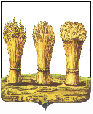 ПЕНЗЕНСКАЯ ГОРОДСКАЯ ДУМА___________________________________________________________РЕШЕНИЕ 26.04.2017                                                                                                           № 683-33/6Об утверждении программы комплексного развитиясоциальной инфраструктуры городского округа города Пензына 2017-2026 годыНа основании пункта 28 статьи 1, пункта 9 части 3 статьи 8 Градостроительного кодекса Российской Федерации, Постановления Правительства Российской Федерации от 01.10.2015     № 1050 «Об утверждении требований к программам комплексного развития социальной инфраструктуры поселений, городских округов», Генерального плана города Пензы, утвержденного решением Пензенской городской Думы от 28.03.2008 № 916-44/4, в соответствии с Федеральным законом от 06.10.2003 № 131-ФЗ «Об общих принципах организации местного самоуправления в РФ», руководствуясь статьей 22 Устава города Пензы, Пензенская городская Дума решила:1. Утвердить программу комплексного развития социальной инфраструктуры городского округа города Пензы на 2017 – 2026 годы согласно приложению к настоящему решению.2. Настоящее решение опубликовать в средстве массовой информации определенном, для официального опубликования нормативных правовых актов Пензенской городской Думы.3. Настоящее решение вступает в силу на следующий день после его официального опубликования.  Глава  города 						                                           В.П. Савельев Приложение к решению Пензенской городской Думы от 26.04.2017 № 683-33/6ПРОГРАММАКОМПЛЕКСНОГО РАЗВИТИЯ СОЦИАЛЬНОЙ ИНФРАСТРУКТУРЫГОРОДСКОГО ОКРУГА ГОРОДА ПЕНЗЫ НА 2017-2026 ГОДЫПАСПОРТ ПРОГРАММЫКОМПЛЕКСНОГО РАЗВИТИЯ СОЦИАЛЬНОЙ ИНФРАСТРУКТУРЫГОРОДСКОГО ОКРУГА ГОРОДА ПЕНЗЫ НА 2017-2026 ГОДЫ2. ХАРАКТЕРИСТИКА СУЩЕСТВУЮЩЕГО СОСТОЯНИЯ СОЦИАЛЬНОЙ ИНФРАСТРУКТУРЫ ГОРОДА ПЕНЗЫ1) Описание социально-экономического состояния, сведения о градостроительной деятельности на территории города ПензыВ настоящее время город Пенза – областной центр Пензенской области. Территория города – 0,29 тыс. кв. км. Расстояние от Пензы до Москвы 608 км. Число административно-территориальных единиц, внутригородских районов – 4.Численность населения (на 01.01.2016) – 522,8 тыс. чел., в том числе, по районам:Железнодорожный – 114,1Ленинский – 92,7Октябрьский – 181,9Первомайский – 134,1Плотность населения -1802,8 человек на 1 кв. км.Средний возраст населения – 40,55 года. Моложе трудоспособного возраста - 14,4% (75,5 тыс. человек), в трудоспособном возрасте – 59,5% (311,2 тыс. человек), старше трудоспособного возраста – 26% (136,1 тыс. человек). Численность экономически активного населения города составляет 283,6 тыс. человек. Численность населения в трудоспособном возрасте на 01.01.2015 – 311,2 тыс. человек. Численность занятого населения – 262,2 тыс. человек. Количество дневных общеобразовательных учреждений – 67. Количество дошкольных учреждений – 46 (при них51 филиал, 6 групп в составе МБОУ СОШ № 69 - по данным статистики на 01.01.2017). Количество общедоступных библиотек – 24. Количество гостиниц – 28. Общая площадь жилищного фонда – 13762,7 тыс. кв. м. а) Система объектов образованияРазвитие муниципальной системы образования в городе Пензе осуществляется в рамках стратегических целей и задач, поставленных Президентом Российской Федерации и Правительством Российской Федерации. Основные направления: предоставление дополнительных мест в дошкольных образовательных учреждениях, развитие современной инфраструктуры и комфортной образовательной среды.Муниципальная сеть образовательных учреждений по состоянию на 01.01.2017 года представлена:- 67 общеобразовательными учреждениями (всего обучающихся на 01.09.2016 – 45 375 чел.);- 46 дошкольными учреждениями и 51 филиалом при них, кроме того 6 групп в составе МБОУ СОШ № 69 (27 687 чел.);- 9 учреждениями дополнительного образования, в структуре которых 4 загородных оздоровительных лагеря и 32 подростковых клуба. В учреждениях дополнительного образования детей занято 27486 человек (58,1% от общего количества учащихся общеобразовательных учреждений города Пензы).Одной из задач социально-экономического развития города Пензы является обеспечение качественного образования детей, развитие системы образования на основе улучшения материально-технической базы, что осуществляется путем строительства и реконструкции зданий учреждений образования на территории города Пензы.Увеличение рождаемости привело к росту дефицита мест в дошкольных образовательных учреждениях. Функционирующая в городе сеть дошкольных образовательных учреждений не полностью обеспечивает спрос населения на услуги дошкольного образования, в связи с чем, существует потребность в создании дополнительных мест в дошкольных образовательных учреждениях.Строительство новых дошкольных образовательных учреждений и возведение пристроев к ним будут способствовать ликвидации в г. Пензе очередности детей на поступление в дошкольные образовательные учреждения.В настоящее время процент охвата услугами дошкольного образования составляет более 85,7% от числа детей в возрасте от 1 года до 7 лет, проживающих на территории г. Пензы. Введение дополнительных мест во исполнение Указа Президента Российской Федерации В.В. Путина от 07.05.2012 № 599 «О мерах по реализации государственной политики в области образования и науки» позволило ликвидировать очередность на поступление в детские сады детей в возрасте от 3 до 7 лет, проживающих на территории, за которой закреплены дошкольные образовательные учреждения. На очереди числятся дети, обеспеченные местами, но желающие посещать дошкольные образовательные учреждения, расположенные в непосредственной близости от места проживания, или дети, не достигшие 3 лет.За период с 2011 по 2015 годы общее количество обучающихся в муниципальных общеобразовательных учреждениях возросло на 5,5 тысяч человек (с 39875 до 45375 чел.). По состоянию на 01.09.2015 более 3 тыс. (3096 чел.- 6,8 % от общего количества) обучающихся в 13 общеобразовательных учреждениях занимаются во вторую смену. Поэтому приоритетом политики на данном этапе развития муниципальной системы образования является обеспечение доступности общего образования для детей в возрасте до 18 лет в соответствии с действующими нормативными требованиями.На период до 2020 года намечен ряд мер, направленных на снижение численности обучающихся во вторую смену, в том числе: оптимизация режима работы, аудиторного фонда и схем закрепления микрорайонов за общеобразовательными учреждениями, анализ потребности в строительстве новых объектов общего образования. В результате мониторинга численности обучающихся во вторую смену составлен прогноз плана строительства школ на территории города во вновь застраиваемых микрорайонах до 2020 года.Образовательные учреждения города являются местом ежедневного длительного пребывания детей, в которых должна быть обеспечена комфортная образовательная среда. Осуществляется система мер, направленных на улучшение материально-технической базы образовательных учреждений в соответствии с современными нормативами. В 2016 году начато строительство школы в районе ул.Шевченко/Новый Кавказ в общей сумме 288,7 млн.рублей. В 2016 году начато строительство детского сада в микрорайоне Заря на 175 мест. Ввод в эксплуатацию - 2017 год.б)  Система объектов социальной защиты           В городе Пензе проводится целенаправленная работа по реализации задач в области социальной защиты населения, основная цель которых – обеспечение достойной жизни граждан. Большое значение в этой работе придается прежде всего социальной помощи и поддержке граждан, находящихся в трудной жизненной ситуации.           В настоящее время в г. Пензе проживает 157,6 тыс. пенсионеров, 58 041 ветеранов труда, 1033 участника ВОВ, 38,5 тыс. инвалидов, а также 1575 многодетных семей.   В 2016 году мерами социальной поддержки воспользовались более 130 тыс.  жителей города Пензы.  Общая сумма средств направленных на предоставление основных мер социальной поддержки составила 1,8 млрд. руб.    В 5 муниципальных бюджетных учреждениях социального обслуживания населения города Пензы (далее – учреждения социального обслуживания) более 13 000 семей с детьми (в том числе многодетные, неполные, семьи одиноких матерей и т.д.) состоит на учете, которым была оказана социальная помощь и предоставлены социальные услуги.Также, более 5 000 граждан пожилого возраста и инвалидов получили различные виды социальных услуг на дому.В 2015 году учреждениями социального обслуживания гражданам города Пензы оказано более 950000 социальных услуг.в)  Система объектов культурыВ современном мире культура является важнейшим фактором, обеспечивающим духовное развитие населения, а также социальную стабильность и развитие гражданского общества.В муниципальном образовании город Пенза находятся 26 муниципальных учреждений культуры, в отношении которых функции и полномочия учредителя осуществляет Управление культуры города Пензы:- учреждения дополнительного образования детей (ДМШ, ДХШ, ДШИ) – 16 учреждений;- учреждения культурно-досугового типа - 3 учреждения;- библиотеки - 1 учреждение;- парки - 2 учреждения;- зоопарк – 1 учреждение;- самостоятельные коллективы - 2 учреждения;- театр – 1 учреждение.Основная задача муниципальной сферы культуры - создание системы учреждений, отвечающих современным требованиям.В современных условиях успешное функционирование отрасли зависит от развития ее инфраструктуры, материально-технической базы.Главными проблемами являются: неудовлетворительное техническое состояние зданий и сооружений культуры, недостаточное обеспечение мероприятий, не отвечающий нормативам уровень оснащенности книжного фонда библиотек. Требуется модернизация и обновление специального оборудования, музыкальных инструментов и аппаратуры учреждений культуры.Сфера культуры отражает качество жизни и оказывает влияние на социально-экономические процессы. Программно-целевой метод позволит концентрировать финансовые ресурсы на стратегических направлениях социально-культурной политики города Пензы, определить комплекс мероприятий, которые обеспечат развитие творческого потенциала населения, сохранение и развитие традиций культуры, сформируют досуг населения по различным направлениям.г)  Система объектов физкультуры и спортаОдним из приоритетных направлений деятельности является расширение действующей сети спортивных сооружений в городе Пензе. Начиная с 2003 года, в городе была реализована программа строительства физкультурно-оздоровительных комплексов по двум типовым проектам. В рамках этой программы в городе Пензе было построено 9 ФОКов, которые находятся, в основном, в ведении общеобразовательных школ, что позволило значительно улучшить материальную базу учебных заведений, а также улучшить учебный процесс, внеклассную, секционную работу по видам спорта и в вечернее время предоставлять услуги населению.На втором этапе реализации программы развития физической культуры и спорта, начиная с 2007 года, началось строительство плавательных бассейнов.Всего в 2004 – 2010 годах в городе Пензе построено 7 бассейнов: 4 бассейна – 50-метровых, 3 – для прыжков в воду.Пенза занимает одно из ведущих положений по обеспеченности жителей плавательными бассейнами. Это позволило начать реализацию программы обучения детей плаванию в городе Пензе.В настоящее время в городе Пензе реализуется программа по обучению учащихся общеобразовательных школ навыкам плавания.В городе создана инфраструктура для развития спорта высших достижений и проведения спортивных мероприятий российского и международного уровней.Построены и введены в эксплуатацию крупные спортивные сооружения: дворец спорта «Олимпийский», спортивный комплекс «Союз» (принят в муниципальную собственность в 2013 году, переименован в СК «Зенит»), легкоатлетический манеж и открытый плавательный бассейн с вышками для прыжков в воду Училища олимпийского резерва Пензенской области, комплексный стадион «Первомайский», спортивный центр «Семейный», Дворец спорта «Буртасы», Дворец водных видов спорта «Сура», спортивно-зрелищный комплекс «Дизель-арена», Дворец единоборств «Воейков».В ведомственном подчинении Комитета по физической культуре, спорту и молодежной политике города Пензы (далее - Комитет) находятся 8 детско-юношеских спортивных школ (ДЮСШ, СДЮСШОР), в которых работают 19 отделений по следующим видам спорта: баскетбол, каратэ, дзюдо, самбо, шорт-трек, фигурное катание на коньках, лыжные гонки, волейбол, стендовая стрельба, бокс, легкая атлетика, настольный теннис, спортивное ориентирование, шахматы, футбол, регби, велоспорт трек-шоссе, ВМХ-спорт, плавание. Общее количество обучающихся в учреждениях дополнительного образования детей спортивной направленности по состоянию на 31.12.2016 составляет 5418 человек.Для организации учебно-тренировочного и соревновательного процессов муниципальные спортивные школы используют следующую спортивную базу, находящуюся в оперативном управлении учреждений:  - 18 спортивных залов (игровые, тренажерные, борцовские, многопрофильные и др.),  - 2 футбольных поля, - 1 велотрек и 1 ВМХ-трасса, - лыжные трассы стадиона «Снежинка».- 25-метровый плавательный бассейн (ул. Ягодная, 11),- велолыжероллерная трасса в микрорайоне «Ахуны».Кроме этого, спортивные школы используют спортивную базу, находящуюся в различной ведомственной принадлежности, на праве безвозмездного пользования: - 29 спортивных залов, - 7 ФОКов при общеобразовательных школах, - 5 бассейнов, - 9 футбольных полей с искусственным покрытием, - 1 легкоатлетический манеж, - 1 ледовая арена.Территориально равномерное распределение муниципальных спортивных школ и их филиалов (подразделений, секций, клубов) позволяет обеспечить максимальный охват населения города Пензы, а также обеспечить доступность (в пределах «шаговой» доступности) учреждений дополнительного образования для детей и подростков, проживающих в разных районах города.При проведении массовых спортивных мероприятий большую роль играет материальная база, на которой проводятся мероприятия. На сегодняшний день город Пенза располагает тремя крупными муниципальными спортивными сооружениями: МУП «ДС «Рубин», МБУ «СК «Пенза» и МАУ «ФК «Зенит».В 2014 году введен в эксплуатацию первый в Пензе роллердром, в котором все желающие круглогодично могут кататься на роликовых коньках.В 2016 году Комитетом с целью развития инфраструктуры физической культуры и спорта проводилась следующая работа:1) подготовка к строительству лыжного стадиона «Снежинка» (проведены работы по межеванию земельного участка стартовой поляны стадиона, постановка его накадастровый учет и передача в бессрочное пользование МБУ ДО ДЮСШ № 4 г. Пензы, грейдирование стартовой площадки стадиона, разработан эскизный проект зоны отдыха жителей и гостей города с оборудованием велолыжероллерной трассы, сформировано техническое задание на строительство и оборудование зоны отдыха в районе лыжного стадиона);2) в оперативное управление МБУ ДО ДЮСШ № 4 г. Пензы передана велолыжероллерная трассы в микрорайоне Ахуны. Эксплуатация, техническое содержание и обслуживание объекта осуществляется за счет привлеченных учреждением средств;3) Пензенская область включена в Программу подготовки к проведению в 2018 году в Российской Федерации Чемпионата мира по футболу (Постановление Правительства Российской Федерации от 25.08.2015 №888 «О внесении изменений в постановление Правительства Российской Федерации от 20.06.2013 №518»). В рамках вышеуказанной программы предусмотрена реконструкция тренировочной площадки спортивного комплекса на базе муниципального автономного учреждения «Футбольный Клуб «Зенит».Помимо этого, в рамках подготовки к проведению Чемпионата мира по футболу предусмотрено развитие сопутствующих сфер городской инфраструктуры.2) Технико-экономические параметры существующих объектов социальной инфраструктуры г. Пензы, сложившийся уровень обеспеченности населения города Пензы услугами в областях образования, физической культуры и массового спорта, культуры и социальной защиты.а) Система объектов образованияВ 2017 году муниципальная сеть образовательных учреждений представлена 67 общеобразовательными учреждениями; 46 дошкольными учреждениями и при них 51 филиалом (кроме того 6 групп в составе МБОУ СОШ № 69);9 учреждениями дополнительного образования (общей площадью около 610 866,71 кв. м). Таблица № 1Дошкольные учрежденияНесмотря на проведенную работу, проблема совершенствования материально-технических условий образовательного процесса остаётся актуальной в связи с изношенностью зданий учреждений образования (44% зданий ОУ эксплуатируются более 40 лет). б) Система объектов социальной защиты    В настоящее время в Пензе функционирует 7 объектов социальной защиты населения городского уровня.    В структуру существующих объектов входят:   - Социальное управление города Пензы;- МБУ «Пензенский городской комплексный центр срочной социальной помощи населению»;- МБУ «Центр социальной помощи семье и детям» Железнодорожного района          г. Пензы;- МБУ «Комплексный центр социальной помощи семье и детям» Ленинского района г. Пензы;- МБУ «Комплексный центр социальной помощи семье и детям» Октябрьского района г. Пензы;- МБУ «Комплексный центр социальной помощи семье и детям» Первомайского района г. Пензы.- МАУ «Детское лечебное питание».По районам города относительно равномерно размещены подведомственные учреждения и их структурные подразделения, отделы Социального управления города Пензы.   Социальные услуги оказываются в соответствии с регламентами их предоставления:    - норма ожидания в очереди не превышает 15 минут;     - сроки предоставления услуг не превышают сроки, установленные регламентами;- помещения, в которых предоставляются услуги, оборудованы соответствующим образом. В учреждениях социального обслуживания отсутствует очередь на получение услуг. Услуги предоставляются в полном объеме.в) Система  объектов  культурыОбеспеченность города Пензы учреждениями культуры и дополнительного образования детей: - услугами библиотек на 100%;- услугами учреждений культурно-досугового типа на 100%;- услугами парков культуры и отдыха на 100%;- услугами профессиональных театров на 100%;- детскими школами искусств, школами эстетического образования на 100%.                                                                                                                                                    Таблица № 4г) Система  объектов  физкультуры  и  спортаВ настоящее время на территории города Пензы располагаются 1065 спортивных сооружений различных видов, имеющих общую единовременную пропускную способность 22 321 человек. Из них: - 532 плоскостных сооружений,- 208 спортивных залов,- 32 плавательных бассейна,- 28 тиров и стрельбищ,- 18 лыжных баз, - 8 стадионов с трибунами на 1500 мест и более.Распоряжением Правительства РФ от 19.10.1999 №1683-р «О методике определения нормативной потребности субъектов РФ в объектах социальной инфраструктуры» определена методика определения нормативной потребности субъектов РФ в объектах физической культуры и спорта. При определении нормативной потребности субъектов Российской Федерации в объектах физической культуры и спорта используются усредненные нормы и нормативы по 3-м наиболее распространенным видам спортивных сооружений: спортивные залы, бассейны, плоскостные сооружения. Таблица № 5Применяя данную методику, Комитетом по физической культуре, спорту и молодежной политике города Пензы рассчитан уровень фактического достижения нормативов по состоянию на 01.01.2016 исходя из фактического количества указанных видов спортивных сооружений, а также необходимое количество спортивных сооружений для обеспечения минимальной двигательной активности населения города Пензы согласно нормативам.Количество спортивных сооружений, расположенных на территории города Пензы(2014-2016 гг.)Таблица № 6Перечень муниципальных учреждений и предприятий спортивной направленностиТаблица № 7Уровень фактического  достижения нормативов в 2016 году и потребность в обеспечении населения спортивными сооружениямиТаблица № 8Примечание: Данные, полученные исходя из численности населения города Пензы по состоянию на 01.01.2016 522 823 тыс. человек с учетом данных ежегодной формы статистической отчетности №1-ФК «Сведения о физической культуре и спорте».Учитывая данные, полученные с применением методики, с целью доведения необходимой площади определенных типов спортивных сооружений и их количества до нормативных значений потребности в объектах физической культуры и спорта, дополнительное количество спортивных сооружений по каждому типу составляет:1. спортивные залы – 251,2. плоскостные сооружения – 1362.С учетом формирования программы комплексного развития социальной инфраструктуры города Пензы на 10-летний период, темпы строительства и реконструкции данных типов спортивных сооружений в год должны составлять до 2026 года: 25 спортивных залов, 136 плоскостных спортивных сооружений.3) Прогнозируемый спрос на услуги социальной инфраструктуры (в соответствии с прогнозом изменения численности и половозрастного состава населения) в областях образования, социальной защиты, физической культуры, массового спорта и культуры, с учетом объема планируемого жилищного строительства в соответствии с выданными разрешениями на строительство и прогнозируемого выбытия из эксплуатации объектов социальной инфраструктурыа) Система объектов образованияУвеличение рождаемости привело к росту дефицита мест в дошкольных образовательных учреждениях. Проблема с предоставлением мест детям в возрасте до трёх лет сохраняется в микрорайонах Согласие (Шуист), Запрудный, Тепличный, Маяк, Южная поляна.В  настоящее   время  в микрорайоне   Медпрепараты  функционируют  четыре  детских сада: № 101, филиал детского сада № 101, № 124, филиал № 2 детского сада № 124. Данные детские сады посещают 1555 воспитанников, при этом плановая наполняемость групп согласно санитарным нормам составляет 1420 мест. Крайне необходимо строительство пристроя на 175 мест к функционирующему филиалу детского сада № 101 (ул. Макаренко, 20). Проблема превышения предельной численности обучающихся, установленной нормами СанПиН 2.4.2.2821-10«Санитарно-эпидемиологические требования к условиям и организации обучения в общеобразовательных учреждениях», прежде всего относится к общеобразовательным учреждениям, расположенным в микрорайоне Терновка: СОШ № 20, 59, 69. В данных школах обучается 793 ребенка, проживающих в Спутнике, Сурский квартал, с. Засечное, относящихся по территориальной принадлежности к Пензенскому району, в том числе: в СОШ № 20 - 144, в СОШ № 59 - 202, в СОШ № 69 – 447. В 2017 году необходимо строительство общеобразовательного учреждения на 750 мест в микрорайоне Согласие. Микрорайон с интенсивной застройкой жилых домов, существующие школы микрорайона с наличием второй смены. При предельной наполняемости школы № 10 в 575 человек фактическая составляет - 937 обучающихся (153,5%); предельная численность школы № 66 – 800 человек, фактическая - 1228 обучающихся (145,9%).В соответствии с требованиями к программам комплексного развития социальной инфраструктуры, утвержденными постановлением Правительства Российской Федерации от 01.10.2015 № 1050, для обеспеченности сбалансированного, перспективного развития социальной инфраструктуры города, обеспечения доступности дошкольного и общего, дополнительного образования составлен прогноз строительства и реконструкции учреждений образования на период с 2017 по 2026 гг.:- строительство детского сада в мкр. Заря (2017);- строительство школы в районе ул. Шевченко/Новый Кавказ в г. Пензе (2017г.);- строительство школы на 660 мест в микрорайоне Шуист (2018г.);- строительство пристроя к зданию детского сада по ул. Макаренко, 20 на 175 мест (2020г.);- строительство пристроя к зданию детского сада по ул.Красная, 26а на 175 мест (2020г.);-реконструкция о/л «Орленок» на 300 мест (2020г.);- строительство школы на 550 мест в 3 микрорайоне Арбеково (2020 г.);- строительство школы на 800 мест в микрорайоне Тепличный(2020г.);- строительство детского сада на 400 мест в микрорайоне Тепличный, Веселовка (2019г.);- строительство двух детских садов на 175 мест каждый в микрорайонах Маяк (2021г.), Манчжурия (2024г.);- строительство школы на 550 мест в микрорайоне ГПЗ-24 (2023г.);- строительство детского сада на 400 мест в микрорайоне Арбеково (2019г.)- строительство школы на 1300 мест в микрорайоне «Заря» (2019г.);- строительство школы на 800 мест в микрорайоне Арбековская застава (2020г.)б) Система объектов социальной защиты         Население города Пензы, как всей Пензенской области и России в целом, переживает устойчивый период демографического старения.Численность населения города Пензы на начало 2015 года составила 522 823 человека, из них граждан: старше трудоспособного возраста 136 130 человек; трудоспособного – 295 301 человек и моложе трудоспособного (до 15 лет) – 75 477 человек. Возрастная структура населения характеризуется высоким удельным весом лиц старше трудоспособного возраста, который составляет 26 % от численности населения города Пензы.         Несмотря на развитую сеть учреждений социального обслуживания, большим объемом предоставляемых социальных услуг, потребность в них постоянно возрастает.          Остаются не в полной мере решенными вопросы качества, эффективности и доступности социальных услуг. Это связано со значительной численностью потенциальных потребителей социальных услуг.           Острота указанных проблем определяет целесообразность использования программно-целевого метода для их решения, поскольку они требуют значительных бюджетных расходов. В течение срока действия муниципальной программы решение указанной проблемы окажет существенное положительное влияние на социальное благополучие жителей и общее экономическое развитие города Пензы.в) Система объектов культурыОтрасль культуры города Пензы – это 26 подведомственных учреждений, среди которых 16 учреждений дополнительного образования детей: это 3 детских художественных школы, 5 детских школ искусств и 8 детских музыкальных школ. В настоящее время в 72-х общеобразовательных школах города Пензы и трех детских садах открыты 195 выездных класса. В настоящее время в выездных классах обучается 2 425 учащихся. Контингент обучающихся в ДШИ, ДХШ и ДМШ г. Пензы на сегодняшний момент составляет: 6745 человек – это 18% учащихся 1-9 классов.Всего в учреждениях культуры г. Пензы занимаются около 10 000 учащихся с 1-9 класс. Это – каждый 3-ий школьник города.Востребованность населения в получении дополнительных образовательных услуг художественно-эстетической направленности на сегодняшний день очевидна: порядка 1000 детей значатся в списках на зачисление для обучения в образовательных учреждениях культуры, значительная часть которых заинтересована в обучении в художественных школах города. В последние время растет интерес к посещению учреждений культуры и сегодня количество посещений учреждений достигло 1433619 посещений в год. Привлечение большего числа подрастающего поколения и молодежи к занятиям в учреждениях культуры способствует развитию качества жизни и оказывает влияние на социально-экономические процессы. 	Стратегические направления социально-культурной политики города Пензы, определяет комплекс мероприятий, которые обеспечивают развитие творческого потенциала населения, способствуют сохранению и развитию традиций культуры, формируют досуг населения по различным направлениям.Ввод новых и выбытие старых объектов культуры не планируется. Прогнозируемый спрос на услуги социальной инфраструктуры (в соответствии с прогнозом изменения численности и половозрастного состава населения) в области культуры, с учетом объема планируемого жилищного строительства в соответствии с выданными разрешениями на строительство и прогнозируемого выбытия из эксплуатации объектов социальной инфраструктуры остается на уровне вышеуказанных данных. г) Система объектов физкультуры и спортаСогласно данным ежегодных статистических отчетов ежегодно увеличивается количество занимающихся физической культурой и спортом по всем группам населения. Так, по сравнению с 2015 годом общее количество увеличилось на 6 083 человек и составила 192 400 человек.Значительный прирост происходит за счет увеличения объема оказываемых платных услуг по предоставлению спортивной базы (бассейны, спортивные залы, тренажерные залы) населению города.Большой прирост численности занимающихся показывают учреждения дополнительного образования детей, физкультурные клубы по месту жительства.Увеличение числа занимающихся объясняется доступностью объектов спортивной инфраструктуры для жителей всех районов города Пензы, а также повышением роста популярности занятий спортом в целом, повышения престижа здорового образа жизни, отказа от вредных привычек.На основе проведенного Комитетом анализа можно сделать вывод о том, что наметившаяся за последние годы тенденция к увеличению популярности занятий физической культурой и спортом среди населения города Пензы всех возрастов сохраняется и продолжает набирать обороты. Этому способствует и развитие материальной спортивной базы города, проведение активной пропаганды здорового образа жизни среди населения и формирование негативного отношения к употреблению алкоголя, табака. В результате этого происходит привлечение большего числа подрастающего поколения и молодежи к систематическим занятиям физической культурой и спортом, создание «моды на спорт» и здоровый образ жизни.Таким образом, можно сделать вывод о том, что спрос на услуги в сфере физической культуры и массового спорта будет планомерно расти и в последующие годы.4) Оценка нормативно-правовой базы, необходимой для функционирования и развития социальной инфраструктуры города Пензы а) Система объектов образованияПрограмма реализуется в соответствии с Федеральным законом от 29.12.2012 № 273-ФЗ «Об образовании в Российской Федерации», Федеральным законом от 24.07.1998 № 124-ФЗ «Об основных гарантиях прав ребенка в Российской Федерации»,Указом Президента РФ от 07.05.2012 № 597 «О мероприятиях по реализации государственной социальной политики»,Указом Президента РФ от 07.05.2012 № 599 «О мерах по реализации государственной политики в области образования и науки». Требования предельной численности обучающихся, условиям размещения образовательных организаций, оборудованию и содержанию территорий, зданий и др. установлены нормами СанПиН 2.4.1.3049-13«Санитарно-эпидемиологические требования к устройству, содержанию и организации режима работы дошкольных образовательных организаций»,СанПиН 2.4.2.2821-10«Санитарно-эпидемиологические требования к условиям и организации обучения в общеобразовательных учреждениях», СанПиН 2.4.2.3286-15«Санитарно-эпидемиологические требования к условиям и организации обучения и воспитания в организациях, осуществляющих образовательную деятельность по адаптированным основным общеобразовательным программам для обучающихся с ограниченными возможностями здоровья». Мероприятия по созданию специальных условий для получения образования инвалидами и другими обучающимися с ограниченными возможностями здоровья запланированы в связи с реализацией мероприятий подпрограммы «Доступная среда в Пензенской области» государственной программы Пензенской области «Социальная поддержка граждан в Пензенской области на 2014-2020 годы» на условиях софинансирования из федерального  бюджета  и  бюджета Пензенской  области. Таким образом, имеющаяся и действующая в настоящее время нормативно-правовая база, как на федеральном, так и на муниципальном уровне позволяет обеспечить полноценное развитие инфраструктуры системы образования на территории города Пензы.б) Система объектов социальной защиты	Программа реализуется в соответствии с Федеральным закономот 28 декабря 2013 года № 442-ФЗ «Об основах социального обслуживания граждан в Российской Федерации», законом Пензенской области от 26.11.2014 года № 2645-ЗПО «О социальном обслуживании граждан в Пензенской области».	Мероприятия по созданию условий для беспрепятственного доступа инвалидов и других маломобильных групп населения к социально значимым объектам и услугам запланированы в связи с реализацией мероприятий, утвержденных постановлением администрации г. Пензы от 18.03.2016 № 358 «Об утверждении Плана мероприятий по повышению значений показателей доступности для инвалидов объектов и услуг в городе Пензе на 2016-2030 годы («дорожная карта»)». 	Таким образом, нормативно-правовая база, необходимая для функционирования и развития социальной инфраструктуры города Пензы, относящейся к системе социальной защиты, удовлетворяет требованиям обеспеченности.в) Система объектов культурыВ настоящее время деятельность в сфере культуры регулируется следующими нормативно - правыми актами.Программа в отрасли культуры реализуется в соответствии с Законом РФ от 09.10.1992 № 3612-1 «Основы законодательства Российской Федерации о культуре». Для некоторых направлений отрасли культуры принимались специальные законы прямого действия, регулирующие отдельные аспекты отношений в данной отрасли и уточняющие положения Основ законодательства о культуре. К ним относятся:- Федеральный закон от 29.12.1994№ 78-ФЗ «О библиотечном деле», который является правовой базой сохранения и развития библиотечного дела в Российской Федерации. Настоящий Федеральный закон регулирует общие вопросы организации библиотечного дела, взаимоотношений между государством, гражданами, предприятиями, учреждениями и организациями в области библиотечного дела в соответствии с принципами и нормами международного права;- Федеральный закон от 25.06.2002 № 73-ФЗ «Об объектах культурного наследия (памятниках истории и культуры) народов Российской Федерации», который регулирует отношения в области сохранения, использования, популяризации и государственной охраны объектов культурного наследия (памятников истории и культуры) народов Российской Федерации. Закон направлен на реализацию конституционного права каждого гражданина, на доступ к культурным ценностям и конституционной обязанности каждого заботиться о сохранении исторического и культурного наследия, сбережения памятников истории и культуры, а также на реализацию прав народов и иных этнических общностей в Российской Федерации на сохранение и развитие своей культурно-национальной самобытности, защиту, восстановление и сохранение историко-культурной среды обитания, защиту и сохранение источников информации о зарождении и развитии культуры.24.12.2014 издан Указ Президента Российской Федерации № 808 «Об утверждении Основ государственной культурной политики». Основы определяют главные направления государственной культурной политики и представляют собой базовый документ для разработки и совершенствования законодательных и иных нормативных правовых актов Российской Федерации, регулирующих процессы культурного развития в Российской Федерации, а также государственных и муниципальных программ.В связи с тем, что отрасль культуры является дотационной, а также в целях предоставления возможности всем желающим для оказания материальной помощи на законных основаниях, был принят Федеральный закон от 04.11.2014 № 327-ФЗ «О меценатской деятельности». Настоящий закон позволяет юридическим и физическим лицам вести деятельность по безвозмездной передаче имущества, в том числе, денежных средств или прав владения, пользования, распоряжения имуществом и (или) безвозмездному выполнению работ и оказанию услуг в сфере культуры и образования в области культуры и искусства, направлен на сохранение культурных ценностей и развитие деятельности в сфере культуры и образования. В настоящее время внесены изменения в часть вторую Налогового кодекса Российской Федерации, которые предусматривают налоговые преференции для лиц, оказывающих благотворительную помощь организациям управления культуры.В условиях продолжающихся экономических, социальных и административных преобразований появлялись новые факторы, оказывающие существенное влияние на развитие сферы культуры. Радикально изменилось информационное пространство Российской Федерации на рубеже XX и XXI вв., стремительными темпами идут процессы глобализации, технического переоснащения сферы досуга и развлечений, массовой компьютеризации. Все это ставит перед законодательством о культуре новые задачи. Таким образом, существующая нормативно - правовая база отрасли культуры позволяет осуществлять деятельность во всех направлениях культуры и исполнять поставленные перед ней задачи. г) Система  объектов  физкультуры  и  спортаВ Концепции долгосрочного социально-экономического развития Российской Федерации на период до 2020 года, утвержденной распоряжением Правительства Российской Федерации от 17.11.2008 №1662-р, отмечается, что переход от экспортно-сырьевой к инновационной модели экономического роста связан с формированием нового механизма социального развития, основанного на развитии человеческого потенциала.Среди основных приоритетов социальной и экономической политики российской экономики указывается распространение стандартов здорового образа жизни. Важный вклад в формирование здорового образа жизни должно внести создание условий для занятий физической культурой и спортом различных групп населения.В связи с определением направлений реализации государственной политики, обеспечивающих создание условий для граждан страны, позволяющих вести здоровый образ жизни, систематически заниматься физической культурой и спортом, получить доступ к развитой спортивной инфраструктуре, и повышением конкурентоспособности российского спорта распоряжением Правительства Российской Федерации от 07.08.2009 №1101-р утверждена Стратегия развития физической культуры и спорта в Российской Федерации на период до 2020 года.Распространение здорового образа жизни предполагает внедрение в жизнь общества и закрепление в ней физической культуры и спорта, формирование у населения стремления к здоровому образу жизни через занятия физической культурой и спортом.Приоритетные вопросы развития физической культуры и спорта закреплены также в стратегиях социально-экономического развития федеральных округов.Решение поставленных в этих документах задач возможно только на основе развитой спортивной инфраструктуры с применением современных методологических решений. При этом область физической культуры и спорта многогранна, охватывает различные сферы деятельности, отличающиеся содержанием реализуемых внутри них мероприятий и целевыми аудиториями.Основные полномочия органов местного самоуправления в области физической культуры и спорта закреплены в Федеральном законе от 06.10.2003 №131-ФЗ «Об общих принципах организации местного самоуправления в Российской Федерации» и Федеральном законе от 04.12.2007 №329-ФЗ «О физической культуре и спорте в Российской Федерации», согласно которым к вопросам местного значения относится обеспечение условий для развития на территории городского округа физической культуры, школьного спорта и массового спорта, организация проведения официальных физкультурно-оздоровительных и спортивных мероприятий городского округа.Распоряжением Правительства РФ от 03.07.1996 №1063-р «О Социальных нормативах и нормах» одобрены социальные нормативы и нормы, в том числе по отрасли «физическая культура и спорт», которые рекомендовано использовать органам местного самоуправления при формировании проектов местных бюджетов.Таким образом, имеющаяся и действующая в настоящее время нормативно-правовая база, как на федеральном, так и на муниципальном уровне позволяет обеспечить  полноценное  развитие  инфраструктуры  физической культуры  и спорта  на территории города Пензы, а также способствует комплексному решению вопросов, связанных с распространением стандартов здорового образа жизни.3. ПЕРЕЧНИ МЕРОПРИЯТИЙ (ИНВЕСТИЦИОННЫХ ПРОЕКТОВ) ПО ПРОЕКТИРОВАНИЮ, СТРОИТЕЛЬСТВУ И РЕКОНСТРУКЦИИ ОБЪЕКТОВ СОЦИАЛЬНОЙ ИНФРАСТРУКТУРЫ ГОРОДА ПЕНЗЫ 1) Система объектов образованияТаблица № 92)Система объектов культуры                                                                                                                                Таблица № 103) Система объектов физкультуры и спортаТаблица № 11Инвестиционные проекты по проектированию, строительству и реконструкции объектов социальной инфраструктуры, а также мероприятия, реализация которых предусмотрена по иным основаниям за счет внебюджетных источников, в городе Пензе не предусмотрены.4. ОЦЕНКА ОБЪЕМОВ И ИСТОЧНИКОВ ФИНАНСИРОВАНИЯ МЕРОПРИЯТИЙ (ИНВЕСТИЦИОННЫХ ПРОЕКТОВ) ПО ПРОЕКТИРОВАНИЮ, СТРОИТЕЛЬСТВУ И РЕКОНСТРУКЦИИ ОБЪЕКТОВ СОЦИАЛЬНОЙ ИНФРАСТРУКТУРЫ ГОРОДА ПЕНЗЫ 1) Система объектов образованияТаблица № 132)Система объектов культурыТаблица № 143) Система объектов физкультуры и спорта	Таблица № 155. ЦЕЛЕВЫЕ ИНДИКАТОРЫ ПРОГРАММЫ, ВКЛЮЧАЮЩИЕ ТЕХНИКО-ЭКОНОМИЧЕСКИЕ, ФИНАНСОВЫЕ И СОЦИАЛЬНО-ЭКОНОМИЧЕСКИЕ ПОКАЗАТЕЛИ РАЗВИТИЯ СОЦИАЛЬНОЙ ИНФРАСТРУКТУРЫ1) Система объектов образованияПлановые значения целевых показателейТаблица № 162) Система объектов культуры                                                                                                                                       Таблица № 173) Система объектов физкультуры и спорта                                                                                                                                                 Таблица № 186. ОЦЕНКА ЭФФЕКТИВНОСТИ МЕРОПРИЯТИЙ (ИНВЕСТИЦИОННЫХ ПРОЕКТОВ) ПО ПРОЕКТИРОВАНИЮ, СТРОИТЕЛЬСТВУ И РЕКОНСТРУКЦИИ ОБЪЕКТОВ СОЦИАЛЬНОЙ ИНФРАСТРУКТУРЫ ГОРОДА ПЕНЗЫ 1)  Система  объектов  образования	Реализация мероприятий программы позволит решить проблему дефицита мест в дошкольных учреждениях, сократить количество обучающихся во вторую смену в общеобразовательных учреждениях, модернизировать материально-техническую базу учреждений образования, в том числе муниципальных загородных оздоровительных лагерей, создать современные условия для реализации программ дошкольного, общего и дополнительного образования в соответствии с требованиями и нормативами действующего законодательства.          2) Система  объектов  культурыРеализация мероприятий программы позволит:- повысить качество и доступность оказываемых муниципальных услуг в сфере культуры;- создать современные условия для реализации программ дополнительного образования в соответствии с требованиями и нормативами действующего законодательства. 3) Система объектов физкультуры и спортаУчитывая данные, полученные с применением методики, с целью доведения необходимой площади определенных типов спортивных сооружений и их количества до нормативных значений потребности в объектах физической культуры и спорта, дополнительное количество спортивных сооружений по каждому типу составляет :спортивные залы – 251, плоскостные сооружения – 1362.С учетом формирования программы комплексного развития социальной инфраструктуры города Пензы на 10-летний период, темпы строительства и реконструкции данных типов спортивных сооружений в год должны составлять до 2026 года: 25 спортивных залов, 136 плоскостных спортивных сооружений.Реализация мероприятий программы позволит создать современные условия для ведения здорового образа жизни и обеспечить доступность объектов физической культуры и спорта для населения, в том числе для лиц с ограниченными возможностями в соответствии с требованиями и нормативами действующего законодательства.7. ПРЕДЛОЖЕНИЯ ПО СОВЕРШЕНСТВОВАНИЮ НОРМАТИВНО-ПРАВОВОГО И ИНФОРМАЦИОННОГО ОБЕСПЕЧЕНИЯ ДЕЯТЕЛЬНОСТИ В СФЕРЕ ПРОЕКТИРОВАНИЯ, СТРОИТЕЛЬСТВА И РЕКОНСТРУКЦИИ ОБЪЕКТОВ СОЦИАЛЬНОЙ ИНФРАСТРУКТУРЫ ГОРОДА ПЕНЗЫОсновными направлениями совершенствования нормативно-правовой базы, необходимой для функционирования и развития социальной инфраструктуры города Пензы, являются:- внесение изменений в Генеральный план города Пензы - при выявлении новых, необходимых к реализации мероприятий Программы, при появлении новых инвестиционных проектов, особо значимых для территории, при наступлении событий, выявляющих новые приоритеты в развитии городского округа, а также вызывающих потерю своей значимости отдельных мероприятий;- применение экономических мер, стимулирующих инвестиции в объекты социальной инфраструктуры;- координация мероприятий и проектов строительства и реконструкции объектов социальной инфраструктуры между органами государственной власти (по уровню вертикальной интеграции) и бизнеса;- координация усилий федеральных органов исполнительной власти, органов исполнительной власти Пензенской области, органов местного самоуправления, представителей бизнеса и общественных организаций в решении задач реализации мероприятий (инвестиционных проектов);- запуск системы статистического наблюдения и мониторинга необходимой обеспеченности учреждениями социальной инфраструктуры городского округа в соответствии с утвержденными и обновляющимися нормативами;- разработка стандартов и регламентов эксплуатации и (или) использования объектов социальной инфраструктуры на всех этапах жизненного цикла объектов.При необходимости финансового обеспечения реализации мероприятий, установленных Программой комплексного развития социальной инфраструктуры города Пензы, необходимо принятие муниципальных правовых актов, регламентирующих порядок их финансирования.Целесообразно принятие муниципальных программ, либо внесение изменений в существующие муниципальные программы, устанавливающие перечни мероприятий по проектированию, строительству, реконструкции объектов социальной инфраструктуры местного значения. Данные программы должны обеспечивать сбалансированное перспективное развитие социальной инфраструктуры муниципального образования «город Пенза» в соответствии с потребностями в строительстве объектов социальной инфраструктуры местного значения, установленными программой комплексного развития социальной инфраструктуры города Пенза.Информационное обеспечение Программы осуществляется путем проведения целевого блока мероприятий в средствах массовой информации. Предусматриваются пресс-конференции, в том числе, выездные на место строительства (реконструкции), рассказывающие о ходе реализации программы; подготовка постоянных публикаций в прессе, серии репортажей о проведении отдельных мероприятий Программы.Заместитель   председателяПензенской  городской  Думы                                                                                       Г.В.Тюрин  Наименование
программыПрограмма комплексного развития социальной инфраструктуры городского округа города Пензы на 2017-2026 годы (далее - Программа)Основание для разработки программыКонституция Российской Федерации;Градостроительный кодекс Российской Федерации;Постановление Правительства Российской Федерации от 01.10.2015 № 1050 «Об утверждении требований к программам комплексного развития социальной инфраструктуры поселений, городских округов»;Федеральный закон от 29.12.2012 № 273-ФЗ «Об образовании в Российской Федерации»;Федеральный закон от 24.07.1998 № 124-ФЗ «Об основных гарантиях прав ребенка в Российской Федерации»;Указ Президента РФ от 07.05.2012 № 597 «О мероприятиях по реализации государственной социальной политики»;Указ Президента РФ от 07.05.2012 № 599 «О мерах по реализации государственной политики в области образования и науки»;Закон Пензенской области от 04.07.2013 № 2413-ЗПО «Об образовании в Пензенской области»;Устав  города Пензы.Наименование заказчика и разработчиков программы, их местонахождениеЗаказчик программы – Администрация города Пензыместонахождение заказчика программы – г. Пенза, пл. Маршала Жукова, 4Разработчики программы:–Управление градостроительства и архитектуры администрации города Пензыместонахождение разработчика программы –г. Пенза, пл. Маршала Жукова, 4- Управление образования города Пензыместонахождение разработчика программы – г. Пенза, ул. Володарского, 5- Управление культуры города Пензыместонахождение заказчика программы – г. Пенза, ул. Ленина, 11а- Комитет по физической культуре, спорту и молодежной политике города Пензыместонахождение разработчика программы – г. Пенза, ул. Богданова, 17Социальное управление города Пензыместонахождение разработчика программы – г. Пенза, ул. Ставского, 9Цель и задача программыЦель программы:Обеспечение сбалансированного, перспективного развития социальной инфраструктуры города Пензы в соответствии с потребностями в объектах социальной инфраструктуры города Пензы.Задача программы:Обеспечение населения города Пензы объектами социальной инфраструктуры (физической культуры и спорта, культуры, образования, социального обслуживания населения) в шаговой доступности, в том числе доступность этих объектов для лиц с ограниченными возможностями здоровья и инвалидов.Целевые показатели (индикаторы) обеспеченности населения объектами социальной инфраструктурыИндикаторами, характеризующими успешность реализации Программы, являются:
1) степень готовности объектов, ввод которых предусмотрен программными мероприятиями в соответствии с графиком выполнения работ;
2) количество мест, введенных в эксплуатацию в результате строительства (реконструкции объектов дошкольного образования;3) доля детей в возрасте от 1 года до 6 лет, состоящих на учете для определения в муниципальные дошкольные образовательные учреждения, в общей численности детей в возрасте от 1 года до 6 лет (%);4) количество мест, введенных в эксплуатацию в результате строительства (реконструкции объектов дошкольного образования;5) доля муниципальных общеобразовательных учреждений и учреждений дополнительного образования детей, соответствующих современным требованиям обучения, в общем количестве муниципальных общеобразовательных учреждений и учреждений дополнительного образования детей (%);6) доля объектов, на которых существуют условия для получения качественных социальных услуг гражданами, оказавшимися в трудной жизненной ситуации (в том числе инвалидами) (%);7) отсутствие очереди на получение социальных услуг в учреждениях социального обслуживания;8) доля населения, посещающая учреждения культуры из расчета на одного жителя города Пензы (%); 9) количество детей, подростков и молодежи отдохнувших в загородных лагерях, (чел)10) доля населения города Пензы, систематически занимающегося физической культурой и спортом.Укрупненное описание запланированных мероприятий (инвестиционных проектов) по проектированию, строительству, реконструкции объектов социальной инфраструктурыСтроительство новых и реконструкция существующих, ввод в эксплуатацию объектов образования, физической культуры и спорта, культуры и других объектов областной и муниципальной собственности в соответствии с требованиями государственных стандартов, социальных норм и нормативов. Разработка проектной документации для строительства и реконструкции объектов муниципальной собственности.Сроки и этапы реализации программыСрок реализации Программы: 2017-2021 годы - 1 этап                                                     2022-2026 годы – 2 этап	Объемы и источники финансирования программыОбъем финансирования составляет: - для объектов учреждений образования – 4 075 406,42 тыс. рублей; - для объектов культуры – 250 000,0 тыс. рублей; - для спортивных объектов – 322 611,53 тыс. рублей.Бюджет всех уровней бюджетной системы Российской Федерации, внебюджетные источники; привлеченные инвестицииОжидаемые результаты реализации программыУспешная реализация мероприятий программы позволит к 2026 году обеспечить следующие результаты: - развитие и укрепление материально-технической базы отрасли физической культуры и спорта;- повышение доступности объектов инфраструктуры физической культуры и спорта для всех категорий населения города Пензы;- обеспечение условий для развития физической культуры и спорта на территории города Пензы;- исключение дефицита мест в дошкольных учреждениях;- сокращение количества обучающихся во вторую смену в общеобразовательных учреждениях;- улучшение материально-технической базы учреждений образования;- повышение качества и доступности оказываемых муниципальных услуг в сфере культуры;- создание современных условий для реализации программ дополнительного образования в соответствии с требованиями и нормативами действующего законодательства. № Полное наименование организации, принадлежностьАдрес организацииМакс. кол-во одновременно пребывающих на объекте человекВид деятельности, объем оказываемых услуг (фактическая численность) чел/суткиПлощадь зданий и помещений, м21Муниципальное бюджетное дошкольное образовательное учреждение детский сад № 4 города Пензы «Солнышко»г. Пенза, ул. Антонова 6895Образовательные услуги128чел/сутки1923,92корпус № 2 Муниципального бюджетного дошкольного образовательного учреждения детского сада № 4города Пензы «Солнышко»г. Пенза, ул. Антонова 45 А400Образовательные услуги386чел/сутки6274,923Муниципальное бюджетное дошкольное образовательное учреждение детский сад № 5 города Пензы «Умка»г. Пенза, ул. Антонова, 13346Образовательные услуги386чел/сутки2526,14филиал «Антошка» Муниципального бюджетного дошкольного образовательного учреждения детского сада № 5 города Пензы «Умка»г. Пенза, ул. Антонова, 52317Образовательные услуги408чел/сутки5886,55Муниципальное бюджетное дошкольное образовательное учреждение детский сад № 7города Пензы «Ягодка»г. Пенза, ул. Воронова, 4366Образовательные услуги355чел/сутки2813,56Филиал № 1 «Улыбка» Муниципального бюджетного дошкольного образовательного учреждения детского сада № 7города Пензы «Ягодка»г. Пенза, ул. Аксакова, 2А235Образовательные услуги327чел/сутки30387Муниципальное бюджетное образовательное учреждение детский сад № 8 «Машенька»города Пензыг. Пенза, ул. ИТР, 1А326Образовательные услуги328чел/сутки1951,88Муниципальное бюджетное дошкольное учреждение детский сад№ 10 города Пензы «Калейдоскоп»:г. Пенза, ул. 65- летия Победы, 3144Образовательные услуги144чел/сутки2135,58- корпус № 2 Муниципального бюджетного дошкольного образовательного учреждения детского сада № 10 города Пензы «Калейдоскоп»г. Пенза, ул. 65- летия Победы, 11144Образовательные услуги129чел/сутки2549,68- корпус № 3 Муниципального бюджетного дошкольного образовательного учреждения детского сада № 10 города Пензы «Калейдоскоп»г. Пенза, ул. 65- летия Победы, 11144Образовательные услуги101чел/сутки2551,59Муниципальное бюджетное дошкольное образовательное учреждение детский сад № 17 города Пензы «Земляничка»г. Пенза, ул. Пушанина,10328Образовательные услуги324чел/сутки198910Муниципальное бюджетное дошкольное образовательное учреждение детский сад № 19 города Пензы «Катюша»г. Пенза, пр. Строителей, 26369Образовательные услуги355чел/сутки2782,911Филиал «Детский сад «Почемучки» Муниципального бюджетного дошкольного образовательного учреждения детского сада № 19 города Пензы «Катюша»г. Пенза, ул. Рахманинова, 23175Образовательные услуги205чел/сутки264112Муниципальное бюджетное дошкольное образовательное учреждение детский сад № 21города Пензы «Колосок»г. Пенза, ул. 8 Марта, 5308Образовательные услуги310чел/сутки2802,313Муниципальное бюджетное дошкольное образовательное учреждение центр развития ребенка-детский сад №22 города Пензы «Радуга детства»г. Пенза, ул. 8 Марта, 11а359Образовательные услуги377чел/сутки2984,414Муниципальное бюджетное дошкольное учреждение детский сад № 23 города Пензы «Росиночка»г. Пенза, ул.Подлесная, 2363Образовательные услуги374чел/сутки2571,215филиал №1 «Аленушка» Муниципальное бюджетное дошкольное учреждение детский сад № 23города Пензы «Росиночка»г.Пенза,ул. Пархоменко,23Б175Образовательные услуги180 чел/сутки902,716филиал №2 «Рощица» Муниципальное бюджетное дошкольное учреждение детский сад № 23 города Пензы «Росиночка»г. Пенза,ул. Ушакова, 19130Образовательные услуги161чел/сутки1091,817Муниципальное бюджетное дошкольное образовательное учреждение детский сад № 31 города Пензы «Волшебная страна»г. Пенза, ул. Попова, 56350Образовательные услуги280чел/сутки1890,618Филиал № 1 «Цветик-семицветик» Муниципального бюджетного дошкольного образовательного учреждения детского сада № 31 города Пензы «Волшебная страна»г. Пенза, ул. Совхоз-техникум, 5138Образовательные услуги115чел/сутки163519Филиал № 2 «Акварелька» Муниципальное бюджетное дошкольное образовательное учреждение детский сад № 31 города Пензы «Волшебная страна»г. Пенза, ул. Попова, 14б165Образовательные услуги125чел/сутки1258,420Филиал № 3 «Лесная сказка» Муниципальное бюджетное дошкольное образовательное учреждение детский сад № 31города Пензы «Волшебная страна»:г. Пенза, Военный городок, корпус 7550Образовательные услуги43чел/сутки308,720- Филиал № 3 «Лесная сказка» Муниципальное бюджетное дошкольное образовательное учреждение детский сад № 31города Пензы «Волшебная страна»г. Пенза, Военный городок, корпус 760Образовательные услуги50чел/сутки318,220- Филиал № 3 «Лесная сказка» Муниципальное бюджетное дошкольное образовательное учреждение детский сад № 31города Пензы «Волшебная страна»г. Пенза, Военный городок, корпус 6025Образовательные услуги24чел/сутки125,521Муниципальное бюджетное дошкольное учреждение детский сад № 39 «Гнездышко»города Пензы:г. Пенза,ул. Ударная, 2565Образовательные услуги102чел/сутки43121- корпус № 2 Муниципального бюджетного дошкольного образовательного учреждения детского сада № 39 «Гнездышко» города Пензыг. Пенза,ул. Беляева, 25 «А»87Образовательные услуги90чел/сутки1032,422филиал «Крепыш»МБДОУ№ 39города  Пензыг. Пенза,ул. Кулибина, 572Образовательные услуги103чел/сутки103023Муниципальное бюджетное дошкольное образовательное учреждение детский сад № 52города Пензы «Полянка»г. Пенза, ул. Тепличная, 13403Образовательные услуги423чел/сутки2174,224Филиал №1 «Детствоград» Муниципального бюджетного дошкольного образовательного учреждениядетского сада № 52города Пензы «Полянка»г. Пенза, ул. Красная, 26, литера «А»127Образовательные услуги135чел/сутки83625Филиал №2 «Теремок» Муниципального бюджетного дошкольного образовательного учреждения детского сада № 52города Пензы «Полянка»г. Пенза, ул. Куйбышева, 45158Образовательные услуги187чел/сутки899,126Филиал №3 «Рябинушка» Муниципального бюджетного дошкольного образовательного учреждения детского сада № 52города Пензы «Полянка»г. Пенза, ул. Гоголя, 83170Образовательные услуги183чел/сутки1288,927Муниципальное бюджетное дошкольное образовательное учреждение детский сад № 56 города Пензы «Капитошка»г. Пенза, ул. Луначарского47299Образовательные услуги265чел/сутки1913,428Филиал «Сказка»МБДОУ № 56 города Пензыг. Пенза, ул. Толстого,7299Образовательные услуги262чел/сутки2073,129Муниципальное бюджетное дошкольное учреждение детский сад № 57 города Пензы Матрёшка»:г. Пенза, ул. Ново-Казанская,10Б400Образовательные услуги424чел/сутки1046029- корпус № 2 Муниципального бюджетного дошкольного образовательного учреждения детского сада № 57 города Пензы «Матрёшка»г. Пенза, ул. Измайлова,51А175Образовательные услуги192чел/сутки1386830Муниципальное бюджетное дошкольное образовательное учреждение детский сад № 59города Пензы «Росинка»г. Пенза, ул. Кижеватова, 7367Образовательные услуги390чел/сутки2342,531Муниципальное бюджетное дошкольное учреждение детский сад № 70города Пензы «Буратино»:г. Пенза, ул. Мельничная, 40а327Образовательные услуги302чел/сутки2561,831- корпус № 2 Муниципального бюджетного дошкольного образовательного учреждение детский сад № 70города Пензы «Буратино»г. Пенза, ул. Луначарского 564Образовательные услуги70чел/сутки512,732Муниципальное бюджетное дошкольное образовательное учреждениедетский сад № 71 города Пензы «Веселые ребята»г. Пенза, ул. Германа Титова, 22206Образовательные услуги217чел/сутки993,833филиал №1 «Метелица» Муниципального бюджетного дошкольного образовательного учреждения детского сада № 71 города Пензы «Веселые ребята»г. Пенза, ул. Депутатская, 8А154Образовательные услуги156чел/сутки102934филиал №2 «Морозко»Муниципального бюджетного дошкольного образовательного учреждения детского сада № 71 города Пензы «Веселые ребята»г. Пенза, ул. Депутатская, 5140Образовательные услуги154чел/сутки1041,435Муниципальное бюджетное дошкольное образовательное учреждение детский сад № 88города Пензы «Светлячок»г. Пенза, ул. Новый Кавказ, 30517Образовательные услуги486 чел/сутки261236Филиал «Колобок»Муниципального бюджетного дошкольного образовательного учреждения детского сада № 88 города Пензы «Светлячок»г. Пенза, ул. Ворошилова, 7348Образовательные услуги263чел/сутки1882,237Муниципальное бюджетное дошкольное образовательное учреждение детский сад комбинированного вида № 89 города Пензы «Солнечный лучик»г. Пенза, ул. Бородина, 14363Образовательные услуги343чел/сутки268938Филиал № 1 Муниципального бюджетного дошкольного образовательного учреждения детского сада комбинированного вида № 89 города Пензы «Солнечный лучик»г. Пенза, ул. Ладожская, 65354Образовательные услуги350чел/сутки2963,739Филиал № 2 Муниципального бюджетного дошкольного образовательного учреждения детского сада комбинированного вида № 89 города Пензы «Солнечный лучик»г. Пенза,ул.  Рахманинова, 1689Образовательные услуги94чел/сутки804,240Муниципальное бюджетное дошкольное образовательное учреждение детский сад № 96города Пензы «Колокольчик»г. Пенза, ул. Набережная р. Мойки, 41а174Образовательные услуги170чел/сутки878,141Филиал № 1 «Капелька» Муниципального бюджетного дошкольного образовательного учреждения детского сада № 96города Пензы «Колокольчик»г. Пенза, ул. Володарского 65119Образовательные услуги106 чел/сутки58142Филиал № 2 «Дюймовочка» Муниципального бюджетного дошкольного образовательного учреждения детского сада № 96города Пензы «Колокольчик»г. Пенза, ул. Свердлова, 9а124Образовательные услуги117 чел/сутки752,543Муниципальное бюджетное дошкольное учреждение детский сад № 99 города Пензы «Карусель»(корпус № 1)г. Пенза,ул. Пугачева 57а281Образовательные услуги309чел/сутки2018,1543Муниципальное бюджетное дошкольное учреждение детский сад № 99 города Пензы «Карусель»(корпус № 2)г. Пенза, ул. Пугачева 5773Образовательные услуги97чел/сутки808,444Муниципальное бюджетное дошкольное учреждение детский сад № 101 города Пензы «Радужный»г. Пенза, ул. Клары Цеткин, 33а406Образовательные услуги463чел/сутки1580,245филиал «Звездный»Муниципального бюджетного дошкольного образовательного учреждения детского сада № 101 города Пензы «Радужный»г. Пенза, ул. Макаренко, 20344Образовательные услуги328чел/сутки1829,346Муниципальное бюджетное дошкольное образовательное учреждение детский сад № 103города Пензы «Ласточка»г. Пенза,ул. Пушкина, 17 б357Образовательные услуги383чел/сутки2747,947Муниципальное бюджетное дошкольное образовательное учреждение детский сад № 105 «Детство»города Пензыг. Пенза,ул. Тухачевского, 92163Образовательные услуги148чел/сутки1023,248Филиал №1 «Тополек» Муниципального бюджетного дошкольного образовательного учреждения детского сада № 105города Пензы «Детство»г. Пенза, ул. Фестивальная1125Образовательные услуги140чел/сутки1041,749Филиал № 2 «Яблонька» Муниципального бюджетного дошкольного образовательного учреждения детского сада № 105города Пензы «Детство»г. Пенза, ул. Тарханова, 3124Образовательные услуги141чел/сутки804,4150Муниципальное бюджетное дошкольное учреждение детский сад№ 106 города Пензы «Облачко»г. Пенза, ул. Карпинского, 29120Образовательные услуги150чел/сутки1947,951Муниципальное бюджетное дошкольное образовательное учреждение детский сад № 109 города Пензы«Планета детства» (корпус № 1)г. Пенза,ул. Мира,33-А346Образовательные услуги290 чел/сутки1775,151Муниципальное бюджетное дошкольное образовательное учреждение детский сад № 109 города Пензы «Планета детства» (корпус № 2)г. Пенза, ул. Попова,16-Б181Образовательные услуги150чел/сутки880,152Филиал №1 «Рябинка» Муниципального бюджетного дошкольного образовательного учреждения детского сада №109города Пензы «Планета детства»г. Пенза,ул. Попова,38-А359Образовательные услуги270чел/сутки267453Филиал №2 «Кроха» Муниципального бюджетного дошкольного образовательного учреждениядетского сада №109 города Пензы «Планета детства»г. Пенза, ул. Мира,10-А180Образовательные услуги146чел/сутки1258,454Муниципальное бюджетное дошкольное образовательное учреждение детский сад № 110города Пензы «Страна чудес»г. Пенза, ул. Коммунисти-ческая, 43213Образовательные услуги217 чел/сутки1991,355филиал Муниципального бюджетного дошкольного образовательного учреждения детского сада № 110города Пензы «Страна детства»г. Пенза, ул. Суворова, 180а328Образовательные услуги308чел/сутки1695,956Муниципальное бюджетное дошкольноеобразовательное учреждениедетский сад № 111города Пензы «Олененок»г. Пенза,ул. Фурманова, 9354Образовательные услуги287 чел/сутки2171,357филиал «Гармония» Муниципального бюджетного дошкольного образовательного учреждениядетского сада № 111 города Пензы «Олененок»г. Пенза, Проспект Победы, 9а162Образовательные услуги154чел/сутки941,958Муниципальное бюджетное дошкольное образовательное учреждение детский сад №120 города Пензы«Аистенок»г. Пенза, ул.Эксперимен-тальная,2б496Образовательные услуги487чел/сутки203659филиал № 1 «Соловушка»Муниципального бюджетного дошкольного образовательного учреждения детского сада №120города Пензы«Аистенок»г. Пенза, ул. Слесарная, 20а199Образовательные услуги201чел/сутки109360филиал № 2 «Журавушка»  Муниципального бюджетного дошкольного образовательного учреждения детского сада №120города Пензы«Аистенок»г. Пенза, ул. Челябинская,6349Образовательные услуги386чел/сутки5857,861Муниципальное бюджетное дошкольное образовательное учреждение детский сад № 122 города Пензы «Малыш»г. Пенза,ул. Ульяновская, 6422Образовательные услуги400чел/сутки1726,562Муниципальное бюджетное дошкольное образовательное учреждение детский сад № 123 города Пензы «Семицветик»г. Пенза, ул. Суворова,137342Образовательные услуги296чел/сутки2022,863филиал №1 «Родничок» Муниципального бюджетного дошкольного образовательного учреждения детского сада №123 города Пензы «Семицветик»г. Пенза, ул. Каракозова,73126Образовательные услуги145 чел/сутки599,564филиал № 2 «Пчелка» Муниципального бюджетного дошкольного образовательного учреждениядетского сада № 123 города Пензы «Семицветик»г. Пенза, ул.  Набережная реки Суры, 645Образовательные услуги52чел/сутки401,664филиал № 2 «Пчелка» Муниципального бюджетного дошкольного образовательного учреждениядетского сада № 123 города Пензы«Семицветик» (корпус № 2)г. Пенза, ул. Набережная реки Суры, 12А117Образовательные услуги85чел/сутки638,865Муниципальное бюджетное дошкольное образовательное учреждение детский сад № 124 города Пензы «Гномик»г. Пенза, ул. Клары Цеткин, 9а273Образовательные услуги302чел/сутки2030,666Филиал № 1 «Лесная полянка» Муниципального бюджетного дошкольного образовательного учреждения детского сада № 124 города Пензы «Гномик»г Пенза, ул. Молодогвар-дейская, 7а141Образовательные услуги120чел/сутки1180,367Филиал № 2 «Лучик» Муниципального бюджетного дошкольного образовательного учреждения детского сада № 124 города Пензы «Гномик»г. Пенза, ул. Медицинская,4352Образовательные услуги317чел/сутки1899,868корпус 2 Филиала № 2 «Лучик» Муниципального бюджетного дошкольного образовательного учреждения детского сада № 124города Пензы «Гномик»г. Пенза,ул. Чаадаева, 87а159Образовательные услуги145чел/сутки1050,569Муниципальное бюджетное дошкольное образовательное учреждение детский сад № 129города Пензы «Подсолнушек»г. Пенза, ул. Рахманинова,35А342Образовательные услуги310чел/сутки185570филиал №1 «Аленький цветочек» Муниципальное бюджетное дошкольное образовательное учреждение детский сад №129 города Пензы «Подсолнушек»г.Пенза,ул. Ладожская,25290Образовательные услуги272чел/сутки2039,671Филиал № 2 «Звездочка» Муниципального бюджетного дошкольного образовательного учреждения детского сада № 129 города Пензы «Подсолнушек»г. Пенза, ул. Ладожская, 41115Образовательные услуги134 чел/сутки2735,572Муниципальное бюджетное дошкольное образовательное учреждение детский сад № 130города Пензы «Росток»г. Пенза, ул. Ульяновская, 54Б327Образовательные услуги284чел/сутки1095,573филиал «Садко»Муниципального бюджетного дошкольного образовательного учреждения детского сада № 130 города Пензы «Росток»г. Пенза, ул. Ладожская, 127327Образовательные услуги350чел/сутки368274Муниципальное бюджетное дошкольное образовательное учреждение детский сад № 137города Пензы «Веснушки»:г. Пенза,ул. Кронштад-тская, 9А260Образовательные услуги315чел/сутки1561,174- корпус № 2 Муниципального бюджетного дошкольного образовательного учреждения детского сада № 137 города Пензы «Веснушки»г. Пенза, ул. Юбилейная, 1340Образовательные услуги55чел/сутки214775филиал №1 «Золотой ключик» муниципального бюджетного дошкольного образовательного учреждения детского сада № 137города Пензы «Веснушки»г. Пенза, ул.Ульяновская, 24280Образовательные услуги282чел/сутки205576Филиал №2 «Жемчужинка» Муниципального бюджетного образовательного дошкольного учреждения детского сада № 137города Пензы Веснушки»г. Пенза, ул. Ульяновская, 28300Образовательные услуги290чел/сутки1718,677Муниципальное бюджетное дошкольное образовательное учреждение детский сад № 139города Пензы «Берёзка»г. Пенза,ул. Бородина, 15361Образовательные услуги322чел/сутки2772,178филиал № 1 «Ёлочка» Муниципального бюджетного дошкольного образовательного учреждениядетский сад № 139 города Пензы «Берёзка»г. Пенза, ул. Кулибина, 11А158Образовательные услуги158чел/сутки106879филиал № 2 «Белочка» Муниципального бюджетного дошкольного образовательного учреждения детский сад № 139города Пензы «Берёзка»г. Пенза, ул. Физкультур-ная, 7169Образовательные услуги169чел/сутки966,680Муниципальное бюджетное дошкольное образовательное учреждение детский сад № 141 «Маленькая страна» г. Пензыг. Пенза, проспект Строителей,6359Образовательные услуги348чел/сутки2571,281Филиал № 1 «Искорка» Муниципального бюджетного дошкольного образовательного учреждения детского сада № 141 «Маленькая страна» города Пензыг. Пенза, проспект Строителей,36А343Образовательные услуги316чел/сутки259582Филиал № 2 «Северное сияние» Муниципального бюджетного дошкольного образовательного учреждения детского сада № 141 «Маленькая страна» города Пензыг. Пенза, ул. Можайского,3А343Образовательные услуги354чел/сутки5867,283Муниципальное бюджетное дошкольное образовательное учреждение детский сад № 142города Пензы «Мечта»г. Пенза, ул.Ладожская, 81338Образовательные услуги274чел/сутки2617,384филиал «Сказочный дом» Муниципального бюджетного дошкольного образовательного учреждения детского сада № 142города Пензы «Мечта»г. Пенза, ул. Ладожская,143328Образовательные услуги351чел/сутки292085Муниципальное бюджетное дошкольное образовательное учреждение детский сад № 143города Пензы «Вишенка»г. Пенза, ул. Лядова, 8382Образовательные услуги400 чел/сутки261086корпус № 2 филиал «Созвездие» Муниципального бюджетного дошкольного образовательного учреждения детского сада № 143города Пензы «Вишенка»г. Пенза, Проспект Строителей, 95312Образовательные услуги373чел/сутки277887Муниципальное бюджетное дошкольное образовательное учреждение детский сад № 145города Пензы «Радуга»г. Пенза, ул. 8 Марта, д.23355Образовательные услуги320чел/сутки2959,788Муниципальное бюджетное дошкольное образовательное учреждение детский сад № 147города Пензы «Золотая рыбка»г. Пенза, ул.Терновского, 178340Образовательные услуги454чел/сутки290989филиал №1 «Красная шапочка»Муниципального бюджетного дошкольного образовательного учреждения детского сада № 147города Пензы «Золотая рыбка»г. Пенза, ул. Петровская, 21336Образовательные услуги465чел/сутки407490филиал №2 «Ромашка»Муниципального бюджетного дошкольного образовательного учреждения детского сада № 147города Пензы «Золотая рыбка»г.Пенза, ул.Пограничная/Осоавиахи-мовская,25/18159Образовательные услуги155чел/сутки1288,491Муниципальное бюджетное дошкольное образовательное учреждение детский сад № 149 города Пензы «Город детства» г. Пенза, ул.  Ладожская,146А415Образовательные услуги431чел/сутки2816,292Филиал «Непоседы» Муниципального бюджетного дошкольного образовательного учреждения детский сад №149города Пензы «Город детства»г. Пенза, ул. Бородина,8349Образовательные услуги350чел/сутки279493Муниципальное автономное дошкольное образовательное учреждение Центр развития ребенка - детский сад № 150 города Пензы «Алый парус»г.Пенза,ул.Российская,37346Образовательные услуги366чел/сутки306494Филиал «Калинка» Муниципальное автономное дошкольное образовательное учреждение Центр развития ребенка - детский сад № 150 города Пензы «Алый парус»г.Пенза, ул.1-ый проезд Лобачевского,10165Образовательные услуги186 чел/сутки87894Филиал «Калинка» Муниципальное автономное дошкольное образовательное учреждение Центр развития ребенка - детский сад № 150 города Пензы «Алый парус»г.Пенза, ул.Краснова, 4084Образовательные услуги90 чел/сутки494,495Муниципальное бюджетное дошкольное образовательное учреждение детский сад № 151города Пензы «Золушка»г. Пенза,ул. Вадинская, 11б345Образовательные услуги436чел/сутки341096филиал № 1 Муниципального бюджетного дошкольного образовательного учреждения детского сада № 151города Пензы «Золушка»г. Пенза,ул. Терновского, 68175Образовательные услуги175чел/сутки972,597Муниципальное бюджетное дошкольное образовательное учреждение детский сад № 152города Пензы «Виктория»г. Пенза, ул. Ладожская, 101370Образовательные услуги370 чел/сутки264798Филиал №1 «Зоренька» Муниципального бюджетного дошкольного образовательного учреждения детского сада №152города Пензы «Виктория»г. Пенза, ул. Ладожская,89361Образовательные услуги320 чел/сутки2662,6Таблица № 2                                                         Учреждения общего образованияТаблица № 2                                                         Учреждения общего образованияТаблица № 2                                                         Учреждения общего образованияТаблица № 2                                                         Учреждения общего образованияТаблица № 2                                                         Учреждения общего образованияТаблица № 2                                                         Учреждения общего образования1Муниципальное бюджетное общеобразовательное учреждение классическая гимназия № 1 им. В.Г. Белинского города Пензыг. Пенза, ул. Красная, 54500Образовательные услуги583чел/сутки5483,12Муниципальное бюджетное общеобразовательное учреждение «Лицей современных технологий управления № 2» города Пензыг. Пенза, ул. Бакунина, 115,ул. Бакунина, 88а688517Образовательные услуги975чел/сутки715чел/сутки6040,83287,23Муниципальное бюджетное общеобразовательное учреждение лицей архитектуры и дизайна № 3 города Пензыг. Пенза, ул. Литвинова, 58200Образовательные услуги345чел/сутки23844Муниципальное бюджетное общеобразовательное учреждение многопрофильная гимназия № 4 «Ступени» города Пензыг. Пенза, ул. Володарского 1550Образовательные услуги657чел/сутки46575Муниципальное бюджетное общеобразовательное учреждение лингвистическая гимназия № 6города Пензыг. Пенза, ул. Заводское шоссе, 1475Образовательные услуги634чел/сутки23836Муниципальное бюджетное общеобразовательное учреждение «Средняя общеобразовательнаяшкола № 7» города Пензыг. Пенза, ул. Гоголя, 31700Образовательные услуги712чел/сутки4256,47Муниципальное бюджетное общеобразовательное учреждение средняя общеобразовательная школа № 8 города Пензыг. Пенза, ул. Касаткина,8361Образовательные услуги289чел/сутки3974,58Муниципальное бюджетное общеобразовательное учреждение средняя общеобразовательнаяшкола № 9 города Пензыг. Пенза, пр. Победы, 78576Образовательные услуги445чел/сутки41999Муниципальное бюджетное общеобразовательное учреждение средняя общеобразовательнаяшкола № 10 города Пензыг. Пенза, ул. Красносельс-кая, 29575Образовательные услуги937чел/сутки3834,710Муниципальное бюджетное общеобразовательное учреждение средняя общеобразовательная школа № 11 города Пензы с углубленным изучением предметов гуманитарно-правового профиляг. Пенза, ул. 8 Марта, 21а700Образовательные услуги882чел/сутки5854,511Муниципальное бюджетное общеобразовательное учреждение средняя общеобразовательная школа № 12 города Пензы имени В.В.Тарасоваг. Пенза, ул. Карпинского, 43а700Образовательные услуги  865чел/сутки6239,312Муниципальное автономное общеобразовательное учреждение многопрофильная гимназия № 13 города Пензыг. Пенза, пр. Строителей, 52837Образовательные услуги919чел/сутки5476,113Муниципальное бюджетное общеобразовательное учреждение «Средняя общеобразовательнаяшкола № 16 города Пензы»г. Пенза, ул. Суворова, 190а450Образовательные услуги 262чел/сутки399614Муниципальное бюджетное общеобразовательное учреждение  средняя общеобразовательная школа № 17 города Пензыг. Пенза, ул. Карпинского, 31500Образовательные услуги418чел/сутки406515Муниципальное бюджетное общеобразовательное учреждение средняя общеобразовательная школа № 18 города Пензыг. Пенза, ул. Беляева, 43700Образовательные услуги622чел/сутки417516Муниципальное бюджетное общеобразовательное учреждение средняя общеобразовательнаяшкола № 19 города Пензыг. Пенза, ул. Ягодная, 5700Образовательные услуги610чел/сутки12972,817Муниципальное бюджетное общеобразовательное учреждение средняя общеобразовательнаяшкола № 20 г.Пензыг. Пенза, ул. Эксперимен-тальная, 6а800Образовательные услуги1024чел/сутки4724,818Муниципальное бюджетное общеобразовательное учреждение «Средняя общеобразовательнаяшкола № 25 города Пензы им. В.П.Квышко»г. Пенза, ул. Калинина, 99 Б350Образовательные услуги395 чел/сутки3750,419Муниципальное бюджетное общеобразовательное учреждение средняя общеобразовательнаяшкола № 26 города Пензыг. Пенза, ул. Луговая, 1а525Образовательные услуги 673чел/сутки428220Муниципальное бюджетное общеобразовательное учреждение средняя общеобразовательнаяшкола № 27 г.Пензыг. Пенза, ул. Островского, 8399Образовательные услуги346чел/сутки4775,521Муниципальное бюджетное общеобразовательное учреждение средняя общеобразовательнаяшкола № 28 г.Пензыг. Пенза, ул. Краснова, 19720Образовательные услуги512чел/сутки2222,922Муниципальное бюджетное общеобразовательное  учреждение финансово-экономический лицей № 29 города Пензыг. Пенза, ул. Коммунисти-ческая, 43а708Образовательные услуги734чел/сутки6343,923Муниципальное бюджетное общеобразовательное учреждение средняя общеобразовательнаяшкола № 30 г.Пензыг. Пенза, ул. Мира, 62ул. Пацаева, 15650Образовательные услуги772чел/сутки374024Муниципальное бюджетное общеобразовательное учреждение средняя общеобразовательнаяшкола № 31 города Пензыг. Пенза, пр. Победы, 85364Образовательные услуги410чел/сутки4151,725Муниципальное бюджетное общеобразовательное учреждение средняя общеобразовательнаяшкола № 32 города Пензыг. Пенза, ул. Кижеватова, 13750Образовательные услуги943чел/сутки4583,426Муниципальное бюджетное общеобразовательное учреждение средняя общеобразовательная школа № 35 города Пензыг. Пенза, ул. Луначарского,10725Образовательные услуги754чел/сутки6828,727Муниципальное бюджетное общеобразовательное учреждение средняя общеобразовательнаяшкола № 36 города Пензыг. Пенза, ул. Собинова, 6842Образовательные услуги902чел/сутки431828Муниципальное бюджетное общеобразовательное учреждение средняя общеобразовательнаяшкола № 37 города Пензыг. Пенза, ул. Минская, 6а650Образовательные услуги502чел/сутки458229Муниципальное бюджетное общеобразовательное учреждение средняя общеобразовательнаяшкола № 40 города Пензыг. Пенза, ул. Хользунова, 27/30422Образовательные услуги320 чел/сутки382330Муниципальное бюджетное общеобразовательное учреждение средняя общеобразовательнаяшкола № 41 города Пензыг. Пенза, ул. Проходная, 3370Образовательные услуги338 чел/сутки3655,231Муниципальное бюджетное общеобразовательное учреждение гимназия № 42 города Пензыг. Пенза, ул. Ульяновская, 34а800Образовательные услуги575чел/сутки5698,532Муниципальное бюджетное общеобразовательное учреждение «Средняя общеобразовательная школа № 43 города Пензы»г. Пенза, ул. Парковая, 2350Образовательные услуги413чел/сутки1645,633Муниципальное бюджетное общеобразовательное учреждение гимназия № 44 города Пензыг. Пенза, ул. Московская, 115607Образовательные услуги736чел/сутки4195,734Муниципальное бюджетное общеобразовательное учреждение средняя общеобразовательнаяшкола № 45 города Пензыг. Пенза, ул. Ушакова, 15267Образовательные услуги252 чел/сутки293735Муниципальное бюджетное образовательное учреждение «Кадетская школа № 46 города Пензы. Пензенский казачий генерала Слепцова  кадетский корпус»г. Пенза, ул. Российская, 53675Образовательные услуги588чел/сутки4583,436Муниципальное бюджетное общеобразовательное учреждение «Средняя общеобразовательнаяшкола № 47 города Пензы»г. Пенза, ул. Пролетарская, 26а725Образовательные услуги502чел/сутки7911,637Муниципальное бюджетное общеобразовательное учреждение средняя общеобразовательнаяшкола № 48 города Пензыг. Пенза, ул. Наносная, 1332Образовательные услуги260чел/сутки4017,638Муниципальное бюджетное общеобразовательное учреждение средняя общеобразовательнаяшкола № 49 города Пензыг. Пенза, ул. Кирова, 55 «Б»550Образовательные услуги479чел/сутки3701,739Муниципальное бюджетное общеобразовательное учреждение средняя общеобразовательнаяшкола № 50 города Пензыг. Пенза, ул. Докучаева, 20342Образовательные услуги272чел/сутки4468,340Муниципальное бюджетное общеобразовательное учреждение средняя общеобразовательнаяшкола № 51 города Пензыг. Пенза,ул. Крупской, 5566Образовательные услуги636чел/сутки4582,441Муниципальное бюджетное общеобразовательное учреждение средняя общеобразовательная школа № 52 города Пензыг. Пенза, пр.Победы, 109,ул.Юбилей-ная,13975Образовательные услуги808чел/сутки5626,142Муниципальное бюджетное общеобразовательное учреждение «Гимназия № 53» города Пензыг. Пенза, ул. Попова, 14600Образовательные услуги611чел/сутки3347,743Муниципальное бюджетное общеобразовательное учреждение «Лицей № 55» города Пензыг. Пенза, ул. Мира, 15480Образовательные услуги574чел/сутки428244Муниципальное бюджетное общеобразовательное учреждение средняя общеобразовательнаяшкола № 56 города Пензыг. Пенза, ул. Рахманинова, 37-а700Образовательные услуги735чел/сутки554745Муниципальное бюджетное общеобразовательное учреждение средняя общеобразовательная школа № 57 имени В.Х. Хохрякова города Пензыг. Пенза, пр. Строителей, 46960Образовательные услуги1006чел/сутки7478,446Муниципальное бюджетное общеобразовательное учреждение средняя общеобразовательнаяшкола № 58 города Пензыг. Пенза, ул. Ворошилова, 9797Образовательные услуги841чел/сутки5963,847Муниципальное бюджетное общеобразовательное учреждение средняя общеобразовательнаяшкола № 59 города Пензыг. Пенза, ул. Вадинская, 9617Образовательные услуги1069чел/сутки3126,348Муниципальное бюджетное общеобразовательное учреждение средняя общеобразовательная школа № 60 города Пензыг. Пенза, ул.Ростовская, 58г. Пенза, ул.Индустриальная 46-Б925Образовательные услуги999чел/сутки4583,4341749Муниципальное бюджетное общеобразовательное учреждение средняя общеобразовательнаяшкола № 61 города Пензыг. Пенза, ул. Бурмистрова, 16А350Образовательные услуги235чел/сутки4151,750Муниципальное бюджетное общеобразовательное учреждение «Средняя общеобразовательнаяшкола № 75/62» города Пензыг. Пенза, ул.Пермская, 1-аг. Пенза, ул.Тепличная, 18975Образовательные услуги853чел/сутки65926312,951Муниципальное бюджетное общеобразовательное учреждение «Средняя общеобразовательнаяшкола № 63» города Пензыг. Пенза, ул. Онежская,11690Образовательные услуги662чел/сутки5660,352Муниципальное бюджетное общеобразовательное учреждение средняя общеобразовательнаяшкола № 64 города Пензыг. Пенза, ул. Бородина, 16675Образовательные услуги686 чел/сутки5135,753Муниципальное бюджетное образовательное учреждение «Средняя общеобразовательная школа № 65» города Пензыг. Пенза, ул.Воронова, 20ул.Водопьянова, 128943Образовательные услуги1001чел/сутки4583,41384,854Муниципальное бюджетное общеобразовательное учреждение средняя общеобразовательнаяшкола № 66 города Пензыг. Пенза, ул. Медицинская, 1-А, п.Лесной, ул.Молодогвар-дейская,14800Образовательные услуги1228 чел/сутки57703323,255Муниципальное бюджетное общеобразовательное учреждение средняя общеобразовательная школа № 67 города Пензыг. Пенза, ул. Лядова, 14575Образовательные услуги479чел/сутки5626,4356Муниципальное бюджетное общеобразовательное учреждение средняя общеобразовательная школа с углубленным изучением информатики № 68 города Пензыг. Пенза, пр.Строителей, 140г. Пенза, пр.Строителей,1281413Образовательные услуги1377чел/сутки654757Муниципальное бюджетное общеобразовательное учреждение средняя общеобразовательнаяшкола № 69 города Пензыг. Пенза, ул. Терновского, 168600Образовательные услуги1365чел/сутки4483,758Муниципальное бюджетное общеобразовательное учреждение «Кадетская школа по делам гражданской обороны, чрезвычайным ситуациям и ликвидации последствий стихийных бедствий № 70» города Пензыг. Пенза, ул. Антонова, 146,ул. Антонова 1К254Образовательные услуги494чел/сутки6748,91750,559Муниципальное бюджетное общеобразовательное учреждение средняя общеобразовательнаяшкола № 71 города Пензыг. Пенза, ул. Можайского, 1675Образовательные услуги803чел/сутки475860Муниципальное бюджетное общеобразовательное учреждение лицей № 73 города Пензы «Лицей информационных систем и технологий»г. Пенза, ул. Ладожская, 125575Образовательные услуги668чел/сутки5757,861Муниципальное бюджетное общеобразовательное учреждение средняя общеобразовательнаяшкола № 74 города Пензыг. Пенза, ул. Ладожская, 131750Образовательные услуги1005чел/сутки5972,562Муниципальное бюджетное общеобразовательное учреждение «Средняя общеобразовательнаяшкола № 76» города Пензыг. Пенза, ул. Лядова, 50575Образовательные услуги712чел/сутки4748,363Муниципальное бюджетное общеобразовательное учреждение «Средняя общеобразовательнаяшкола № 77 города Пензы»г. Пенза, ул. Антонова, 27а,ул. Антонова, 721125Образовательные услуги1455чел/сутки96115705,864Муниципальное бюджетное общеобразовательное учреждение гимназия «САН» города Пензыг. Пенза, ул. Рахманинова, 21а842Образовательные услуги810чел/сутки156165Муниципальное бюджетное общеобразовательное учреждение общеобразовательная школа – интернат среднего общего образования № 1 города Пензыг. Пенза, пр. Победы, 25168Образовательные услуги171чел/сутки2783,166Муниципальное бюджетное общеобразовательное учреждение «Гимназия во имя святителя Иннокентия Пензенского»города Пензыг. Пенза, ул. Кулибина, 10157Образовательные услуги192 чел/сутки985,367Муниципальное бюджетное общеобразовательное учреждение центр образования № 1 города Пензыг. Пенза, ул. Воронова, 16475Образовательные услуги336чел/сутки583,6Таблица № 3                                                 Учреждения  дополнительного  образованияТаблица № 3                                                 Учреждения  дополнительного  образованияТаблица № 3                                                 Учреждения  дополнительного  образованияТаблица № 3                                                 Учреждения  дополнительного  образованияТаблица № 3                                                 Учреждения  дополнительного  образованияТаблица № 3                                                 Учреждения  дополнительного  образования1Муниципальное бюджетное образовательное учреждение дополнительного образования Дом детского творчества № 1 города Пензыг. Пенза, ул. Воровского, 151250Образовательные услуги2250чел/сутки19322Муниципальное бюджетное образовательное учреждение дополнительного образования Дом детского творчества№ 2города Пензыг. Пенза, ул. Калинина, 111-б980Образовательные услуги1635чел/сутки11983Муниципальное бюджетное образовательное учреждение дополнительного образования детско-юношеский центр «Спутник»города Пензыг. Пенза, ул. Попова, 38-б2300Образовательные услуги3000 чел/сутки84204Муниципальное бюджетное образовательное учреждение дополнительного образования Центр развития творчествадетей июношества города Пензыг. Пенза, ул. Герцена, 371250Образовательные услуги1465чел/сутки13505Муниципальное бюджетное образовательное учреждение дополнительного образования Детская школа искусств  города Пензы имени Юрия Ермолаевича Яничкинаг. Пенза, пр. Победы, 415200Образовательные услуги2100 чел/сутки5240,46Муниципальное бюджетное образовательное учреждение дополнительного образования детский (юношеский) центр «Спутник»г. Пензыг. Пенза, ул. Кижеватова, 13670Образовательные услуги600 чел/сутки1507Муниципальное бюджетное образовательное учреждение дополнительного образования «Станция юных техников № 1 города Пензы»г. Пенза, пр. Победы, 671975Образовательные услуги1975 чел/сутки618,98Муниципальное бюджетное образовательное учреждение дополнительного образования Центр детского (юношеского) технического творчества г. Пензыг. Пенза, ул.Бакунина, 111а,г. Пенза, ул.Герцена, 37Бул.Луначарского,46ул. Набережнаяр.Пензы, 13а15120350120Образовательные услуги15 чел/сутки120 чел/сутки350чел/сутки120чел/сутки247,9183,7247,9183,79Муниципальное бюджетное учреждение дополнительного образования «Центр технологического обучения» города Пензыг. Пенза, ул. Отдельная, 14320Образовательные услуги320 чел/сутки2284,210Муниципальное бюджетное образовательное учреждение дополнительного образования «Дворец детского (юношеского) творчества» города Пензыг. Пенза,ул. Бекешская, 143200Образовательные услуги3890чел/сутки9145,8№Полное наименование организации, принадлежностьАдрес организации,тел. дежурной службыМакс.кол-во одновременно пребывающих на объекте человекВид деятельности, объем оказываемых услуг (проектное число зрителей, чел., посещений чел/сутки)Площадь зданий и помещений, м21МБУ ДО детская художественная школа № 1 им.В.Е. Татлина города Пензыг. Пенза ул. К.Маркса, 2685Образовательные услуги140 чел/сутки752,72МБУ ДО детская художественная школа № 2 города Пензыне имеет собственного здания, расположено по адресу:г.Пенза, ул. Суворова 190А80Образовательные услуги 90 чел/сутки3МБУ ДО детская художественная школа № 3 города Пензыг. Пенза, ул. Бакунина, 64/6690Образовательные  услуги80 чел/сутки490,44МБУ ДО детская музыкальнаяшкола № 1 города Пензыг.Пенза,ул. Богданова, 19130Образовательные услуги130 чел/сутки1060,65МБУ ДО детская музыкальнаяшкола № 2 города Пензыг. Пенза, ул. Ленина, 8А470Образовательные услуги400чел/сутки3498,26МАУ ДО детская школа искусств «Лира» города Пензыг.Пенза,ул. Бумажников, 1160Образовательные услуги145 чел/сутки913,87МАУ ДО детская музыкальная школа № 4 города Пензыг.Пенза,2-й проезд Лобачевского, 3100Образовательные услуги130 чел/сутки493,28МАУ ДО детская музыкальная школа № 5 города Пензыг.Пенза, ул. Луначарского, 9Ател.94-45-03100Образовательные услуги130 чел/сутки501,59МБУ ДО детская школа искусств «Весна» города Пензыне имеет собственного здания, расположено по адресу:г.Пенза, ул. Попова, 38 Б141Образовательные услуги150 чел/сутки10МБУ ДО детская музыкальнаяшкола № 7 города Пензыг.Пенза, ул.Рахманинова, 37А100Образовательные услуги75 чел/сутки787,311МБУ ДО детская школа искусств№8 города Пензыг. Пенза, ул.Конструкторская, 255Образовательные услуги70чел/сутки222,212МБУ ДО детская музыкальнаяшкола № 9 города Пензыг. Пенза, Военный городок№ 2,660Образовательные услуги35 чел/сутки201,813МБУ ДО детская школа искусств№ 12 города Пензыне имеет собственного здания, расположено по адресу:г. Пенза, ул. Дружбы, 2360Образовательные услуги70 чел/сутки14МБУ ДО детская школа искусств «Квинта» города Пензыг. Пенза ул. Терновского, 127120Образовательные услуги70чел/сутки106,715МАУ ДО детская школа  искусств «Гармония» города Пензыг. Пенза,ул. Антонова, 11А200Образовательные услуги200 чел/сутки755,816МАУ ДО детская музыкальная школа города Пензы имени В.П.Чехаг. Пенза, ул. Комсомольская 30120Образовательные услуги150 чел/сутки505,517МБУ «Центр хореографического искусства»г. Пенза,ул. Леонова, 1А800Организация культурного досуга, проведение зрелищных мероприятий,250 чел/сутки4423,518МБУ «Центр культуры и досуга»Структурное подразделение «Заря»Структурное подразделение «Маяковский»г. Пенза ул. Ленина, 11Аг. Пенза,ул. Ягодная-Коннозавод-ская, 21/30г. Пенза ул. Сосновая, 8700100120Организация культурного досуга, проведение зрелищных мероприятий300 чел/сутки25чел/сутки70 чел/сутки13502,7479,3302,319МАУ «Центр русской хоровой и вокальной культуры»г. Пенза, ул. Кирова,39230Организация культурного досуга150 чел/сутки178220МБУ «Пензенский театр юного зрителя»г. Пенза, ул. Тарханова,11А240Организация культурного досуга180 чел/сутки1699,321МАУ «Центральный парк культуры и отдыха имени В.Г.Белинского»Здание Обсерватории метеорологической (Планетарий)г. Пенза,ул.К. Маркса, 110 000Деятельность ярмарок, парков с аттракционами1500 чел/сутки1554,8424,922МБУ «Парк культуры и отдыха «Олимпийский»»г. Пенза,ул. Гагарина, 61500Культурно-массовая, оздоровительная работа500 чел/сутки2784,523МАУ «Пензенский зоопарк»г.Пенза,ул. Красная, 101000Предоставляет услуги «Пензенский зоопарк» осень-зима: 104чел/сутки,весна-лето-1189 чел/сутки24МБУ «Централизованная библиотечная система города Пензы»не имеет собственного здания, расположено по адресу:г. Пенза, ул. Кирова, 69100Предоставление информационно-библиотечных услуг, проведение культурно-массовых мероприятий80 чел/сутки25МБУ «Хореографичес-кий ансамбль «Зоренька»не имеет собственного здания, расположено по адресу:г. Пенза, пр. Победы, 41Деятельность в области исполнительских искусств26МАУ Русский народный оркестр «Пенза»имени Вадима Николаевича Поповане имеет собственного здания, расположено по адресу:г. Пенза, ул. Ленина,11АДеятельность в области исполнительских искусствНорматив обеспеченности спортивными сооружениями по видам:Ед. измеренияКоличественная величинаспортивные залытыс. кв. м на10000 населения3,5плавательные бассейныкв. м зеркала водына 10000 населения750плоскостные сооружениятыс. кв. м на10000 населения19,5Виды спортивных сооружений201420152016Спортивные залы185206208Площадь спортивных залов, в кв.м80 83389 85290 765Плавательные бассейны323332Площадь зеркала воды плавательных бассейнов, в кв.м12 52812 52812 528Плоскостные сооружения523526532Площадь плоскостных спортивных сооружений, в кв.м381 014396 996399 051№ п/пПолное наименование организации, принадлежностьАдрес организации,тел. дежурной службыМакс.кол-во одновременно пребывающих на объекте человекВид деятельности, объем оказываемых услуг (проектное число зрителей, чел., посещений чел/суткиПлощадь зданий и помещений м21МБУ ДО ДЮСШ № 1 г. Пензыг. Пенза, ул. Попова, 66а,34-70-6930образовательные услуги (дополнительное образование), 3579562МБУ ДО СДЮСШОР «Витязь» г. ПензыПодразделениег. Пенза, ул. Пролетарская, 53,49-39-76ул. Дружбы, 4а7530образовательные услуги (дополнительное образование), 5592238,55123МБУ ДО ДЮСШ № 4 г. ПензыПодразделения:- 2-ой Виноградный пр., 32- ул. Ладожская, 1- ул. Чаадаева, 113- пр. Строителей, 47г. Пенза, пр. Строителей, 47а,41-22-915830171518образовательные услуги (дополнительное образование),867897,7434,565,2203,11374МБУ ДО СДЮСШОР по боксу г. ПензыПодразделения:- ул. Кураева, 43- ул. Рахманинова, 7/1- ул. Циолковского, 22аг. Пенза, ул. Попова, 38б,34-89-3979232823образовательные услуги (дополнительное образование), 452801,2210,6206181,45МБУ ДО ДЮСШ № 6 г. Пензыг. Пенза, ул. Герцена, 12,49-08-8015образовательные услуги (дополнительное образование), 672175,76МБУ ДО СДЮСШОР № 7 г. ПензыПодразделения:- ул. Рахманинова, 7/3- пр. Победы, 80г. Пенза, ул. Лермонтова, 26б,68-86-33597920образовательные услуги (дополнительное образование), 360220343,799,47МБУ ДО СДЮСШОР по плаванию «Горизонт» г. Пензыне имеет собственного здания (помещения), расположено на базе ДС «Буртасы», 41-16-21-образовательные услуги (дополнительное образование), 51784,18МАУ «ФК «Зенит» г. Пензыг. Пенза, ул. Германа Титова, 3а1600организация тренировочного и соревновательного процессов основной футбольной команды учреждения, подготовка спортивного резерва и реализация программ физического воспитания детей, 1501795,99МУП «ДС«Рубин»г. ПензыГ. Пенза, ул. Революционная, 92000оказание спортивно-оздоровительных услуг населению, 17715 073,010МБУ «СК «Пенза»Стадион «Пенза»г. Пенза, ул. Гагарина, 22300048оказание спортивно-оздоровительных услуг населению, 90103918 13711МАУ РК«Империя-Динамо»Не имеет собственной спортивной базы и не оказывает образовательных услуг.Не имеет собственной спортивной базы и не оказывает образовательных услуг.Не имеет собственной спортивной базы и не оказывает образовательных услуг.Не имеет собственной спортивной базы и не оказывает образовательных услуг.Вид спортивного сооруженияЕд. измеренияНорма-тивФактическая площадь пог. Пензе в кв.м/количество объектовУровень достижения норматива (на 01.01.2016), %Необходимая площадь согласно нормативу,в кв.м/количество объектовспортивные залытыс. кв. м на 10000 населения3,590 765/20849,4183 621/459плавательные бассейныкв. м зеркала воды на 10000 населения75012 528/3231,839 347/197плоскостные сооружениятыс. кв. м на10000 населения19,5399 051/532391 023 032/1894НаименованиеМестоположениеТехнико-экономические показателиТехнико-экономические показателиТехнико-экономические показателиТехнико-экономические показателиСрок реализации в плановом периодеОтветственный исполнительНаименованиеМестоположениевидназначениеМощность (пропускная способность)площадьСрок реализации в плановом периодеОтветственный исполнительСтроительство школыг. Пенза,мкр.ШуистшколаОбразовательные услуги660 местПлощадь объектов определяется проектной докумен-тацией2018МКУ УКС г. ПензыСтроительство школыг. Пенза,район  ул.Шевченко/Новый Кавказ школаОбразовательные услуги550 местПлощадь объектов определяется проектной докумен-тацией2017МКУ УКС г. ПензыСтроительство детского садаг. Пенза,мкр. «Заря»детский садОбразовательные услуги175 местПлощадь объектов определяется проектной докумен-тацией2017МКУ УКС г. ПензыСтроительство пристроя к зданию детского садаг. Пенза,ул. Макаренко, 20детский садОбразовательные услуги175 местПлощадь объектов определяется проектной докумен-тацией2020МКУ УКС г. ПензыРеконструкция о/л Орленокг. Пенза, ул. Лесозащитная, 1аОбразовательные услуги300 местПлощадь объектов определяется проектной докумен-тацией2020МКУ УКС г. ПензыСтроительство пристроя  к зданию детского садаг. Пенза, ул. Красная, 26адетский садОбразовательные услуги175 местПлощадь объектов определяется проектной докумен-тацией2020МКУ УКС г. ПензыСтроительство школы вг. Пенза, 3 мкр. АрбековошколаОбразовательные услуги550 местПлощадь объектов определяется проектной докумен-тацией2020МКУ УКС г. ПензыСтроительство школыг. Пенза, мкр. ТепличныйшколаОбразовательные услуги800 местПлощадь объектов определяется проектной докумен-тацией2020МКУ УКС г. ПензыСтроительство детского садаг. Пенза, мкр. Тепличный, Веселовкадетский садОбразовательные услуги400 местПлощадь объектов определяется проектной докумен-тацией2019МКУ УКС г. ПензыСтроительство детского садаг. Пенза, мкр. Маякдетский садОбразовательные услуги175 местПлощадь объектов определяется проектной докумен-тацией2021МКУ УКС г. ПензыСтроительство детского садаг. Пенза, мкр. Манчжуриядетский садОбразовательные услуги175 местПлощадь объектов определяется проектной докумен-тацией2024МКУ УКС г. ПензыСтроительство школыг. Пенза, мкр. ГПЗ-24школаОбразовательные услуги550 местПлощадь объектов определяется проектной докумен-тацией2023МКУ УКС г. ПензыСтроительство детского садаг. Пенза, мкр. Арбеководетский садОбразовательные услуги400 местПлощадь объектов определяется проектной докумен-тацией2019МКУ УКС г. ПензыСтроительство школыг. Пенза, мкр. «Заря»школаОбразовательные услуги1300 местПлощадь объектов определяется проектной докумен-тацией2019МКУ УКС г. ПензыСтроительство школыг. Пенза, мкр. Арбековская заставашколаОбразовательные услуги800 местПлощадь объектов определяется проектной докумен-тацией2020МКУ УКС г. ПензыНаименованиеМестоположе-ниеТехнико-экономические показателиТехнико-экономические показателиТехнико-экономические показателиТехнико-экономические показателиСрок реализации в плановом периодеОтветственный исполнительНаименованиеМестоположе-ниевидназначениеМощность (пропускная способность)площадьСрок реализации в плановом периодеОтветственный исполнительЗдание Обсерватории метеорологической (Планетарий), в т.ч.:межевание земельного участкаразработка проектной документации с прохождением гос. экспертизыработы по изысканию440026г. Пенза, ул. К. Маркса 1объект культуры культурно-массовые мероприятия300местПлощадь объекта определяется проектной документацией2020Управление культуры города ПензыНаименованиеМестоположе-ниеТехнико-экономические показателиТехнико-экономические показателиТехнико-экономические показателиТехнико-экономические показателиСрок реализации в плановом периодеОтветственный исполнительНаименованиеМестоположе-ниевидназначениеМощность (пропускная способность)площадьСрок реализации в плановом периодеОтветственный исполнительРеконструкция тренировочной площадки спортивного комплекса на базе муниципального автономного учреждения «Футбольный Клуб «Зенит»г. Пенза, Октябрьский район, ул. Германа Титова, д. 3Аспортивное сооружениефизкультурно-спортивная деятельность115Площадь объекта определяется проектной документацией2018МКУ УКС г. Пензы,КФСМСтроительство лыжного стадиона «Снежинка»г. Пенза, в районе ул. Сиреневойспортивное сооружениефизкультурно-спортивная деятельность25Площадь объекта определяется проектной документацией2020МКУ УКС г. Пензы,КФСМСтроительство универсального спортивно-оздоровительного комплексаг. Пенза, мкр. Шуистспортивное сооружениефизкультурно-спортивная деятельность50Площадь объекта определяется проектной документацией2024МКУ УКС г. Пензы,КФСМНаименованиеучреждений, мероприятияСрок реализации проектаОбщий объем необход.финансиро-вания(тыс. руб.)Источники финансированияс разбивкойСтроительство школымикрорайон Шуист г. Пенза2018498 997,7Бюджет города ПензыСтроительство школыг. Пенза,район ул. Шевченко/Новый Кавказ 201761 212,38312 347,70Бюджет города ПензыБюджет Пензенской областиСтроительство детского сада на 175 мест в мкр. Заря, г.Пенза201763 144,7850 000,00Бюджет города ПензыБюджет Пензенской областиСтроительство пристроя  к зданию детского  сада г. Пенза ул. Макаренко,20 2020113 144,78Бюджет города ПензыРеконструкция о/л Орленок2020198 360,00Бюджет города ПензыСтроительство школыг.Пенза, 3мкр. Арбеково2020373 560,08Бюджет города ПензыСтроительство школыг.Пенза, мкр. Тепличный2020415829,00Бюджет города ПензыСтроительство детского садаг.Пенза, мкр. Тепличный (Веселовка)2019189583,00Бюджет города ПензыСтроительство детского садаг.Пенза, мкр.Маяк2021100 000,0Бюджет города ПензыСтроительство детского садаг.Пенза,мкр.Манчжурия2024100 000,0Бюджет города ПензыСтроительство школыг.Пенза, мкр. ГПЗ-242023288 500,0Бюджет города ПензыСтроительство детского садаг.Пенза,мкр. Арбеково2019189583,00Бюджет города ПензыСтроительство пристроя  к зданию детского сада  г.Пенза, ул. Красная,26а2020100 000,0Бюджет города ПензыСтроительство школыг. Пенза, мкр. Заря2019605315,00Бюджет города ПензыСтроительство школыг. Пенза, мкр. Арбековская застава2020415829,00Бюджет города ПензыИТОГО:4 075 406,42Наименованиеучреждений, мероприятияСрок реализации проектаОбщий объем необход. финансирования (тыс. руб.)Источники финансированияс разбивкойЗдание Обсерватории метеорологической (Планетарий), в т.ч.:межевание земельного участка,разработка проектной документации с прохождением гос. экспертизы,работы по изысканию,реконструкция здания с элементами реставрации,инженерно-техническое обеспечение и комплектация оборудования2020250 000,0:450,07 500,03 500,090 000,0148 550,0Бюджет города ПензыИТОГО:250 000,0НаименованиеобъектаСрок реализации проектаОбщий объем необход.финансиро-вания (тыс.руб.)Источники финансированияс разбивкойРеконструкция тренировочной площадки спортивного комплекса на базе муниципального автономного учреждения «Футбольный Клуб «Зенит»2018234 611,53из них:99 800,064 605,070 206,53Федеральный бюджетбюджет Пензенской областибюджет города ПензыСтроительство лыжного стадиона «Снежинка»202023 000,0бюджет города ПензыСтроительство универсального спортивно-оздоровительного комплекса 202465 000,0бюджет города ПензыИТОГО:322 611,53№Наименование целевого показателяЕд. изме-ренияОжидаемые результаты, по которым достигаются целевые показателиОжидаемые результаты, по которым достигаются целевые показателиОжидаемые результаты, по которым достигаются целевые показателиОжидаемые результаты, по которым достигаются целевые показателиОжидаемые результаты, по которым достигаются целевые показателиОжидаемые результаты, по которым достигаются целевые показателиОжидаемые результаты, по которым достигаются целевые показателиОжидаемые результаты, по которым достигаются целевые показателиОжидаемые результаты, по которым достигаются целевые показателиОжидаемые результаты, по которым достигаются целевые показателиОжидаемые результаты, по которым достигаются целевые показатели№Наименование целевого показателяЕд. изме-рения2017 год2018 год2019 год2020 год2021 год2022 год2023 год2024 год2025год2026 годОжидаемые результаты, по которым достигаются целевые показатели1Количество мест, введенных в эксплуатацию в результате строитель-ства (реконструкции) объектов дошколь-ного образованияКол-вомест009751751750017500Устранение дефицита мест в дошкольных учреждениях, улучшение материально-технической базы учреждений образования, повышение качества дошкольного образования2Количество детей, подростков и молодежи отдохнувших в загородных лагеряхчел2507250734073407340734073407340734073407Устранение дефицита мест в дошкольных учреждениях, улучшение материально-технической базы учреждений образования, повышение качества дошкольного образования3Количество мест, введенных в эксплуатацию в результате строительства (реконструкции) объектов общего образованияКол-во мест12108001300135000550000Устранение дефицита мест в дошкольных учреждениях, улучшение материально-технической базы учреждений образования, повышение качества дошкольного образования4Доля обучающихся в муниципальных общеобразовательных учреждениях, занимающихся во вторую (третью) смену, в общей численности обучающихся в муниципальных общеобразовательных учреждениях%7,26,86,76,6666665Устранение дефицита мест в дошкольных учреждениях, улучшение материально-технической базы учреждений образования, повышение качества дошкольного образованияНаименование целевого показателяЕдиница изме-ренияЗначение целевых показателейЗначение целевых показателейЗначение целевых показателейЗначение целевых показателейЗначение целевых показателейЗначение целевых показателейЗначение целевых показателейЗначение целевых показателейЗначение целевых показателейЗначение целевых показателейОжидаемые результаты, по которым достигаются целевые показателиНаименование целевого показателяЕдиница изме-рения2017 год2018 год2019 год2020 год2021 год2022 год2023 год2024 год2025 год2026 годДоля населения, систематически посещающая учреждения культуры %274,2274,2274,2274,2274,2274,2274,2274,2274,2274,2Повышение качества оказывае-мых услуг учреждений культуры и укрепление материально- технической базы №Наименование целевого показателяЕд. измеренияЗначение целевых показателейЗначение целевых показателейЗначение целевых показателейЗначение целевых показателейЗначение целевых показателейЗначение целевых показателейЗначение целевых показателейЗначение целевых показателейЗначение целевых показателейЗначение целевых показателейОжидаемые результаты, по которым достигаются целевые показатели№Наименование целевого показателяЕд. измерения2017 год2018 год2019 год2020 год2021 год2022 год2023 год2024 год2025 год2026 годОжидаемые результаты, по которым достигаются целевые показатели1Уровень достижения норматива обеспеченности населения города Пензы плавательными бассейнами%32323232323232323232Обеспечение удовлетворе-ния потребности населения городаПензы в объектах физической культуры и спорта; развитие и укрепление материально-технической базы отрасли физическая культура и спорт2Уровень достижения норматива обеспеченности населения города Пензы спортивными залами%5050505050505050,550,550,5Обеспечение удовлетворе-ния потребности населения городаПензы в объектах физической культуры и спорта; развитие и укрепление материально-технической базы отрасли физическая культура и спорт3Уровень достижения норматива обеспеченности населения города Пензы плоскостными спортивными сооружениями%39,540404040404040,540,540,5Обеспечение удовлетворе-ния потребности населения городаПензы в объектах физической культуры и спорта; развитие и укрепление материально-технической базы отрасли физическая культура и спорт4Доля населения города Пензы, систематически занимающегося физической культурой и спортом%36,53737,53838,53939,54040,541Повышение доступности объектов инфраструк-туры физической культуры и спорта для всех категорий населения города Пензы; обеспечение условий для развития физической культуры и спорта на территории города Пензы